In questo lungo periodo di distanziamento sociale, abbiamo voluto giocare con la fantasia e dare sfogo alla creatività per cercare di allietare le nostre giornate. Le attività proposte in alcune discipline, come Arte e Immagine o Tecnologia, ci hanno permesso di evadere dalla “chiusura” per rendere importanti le festività intercorse. Ecco le “opere d’arte” che abbiamo realizzato …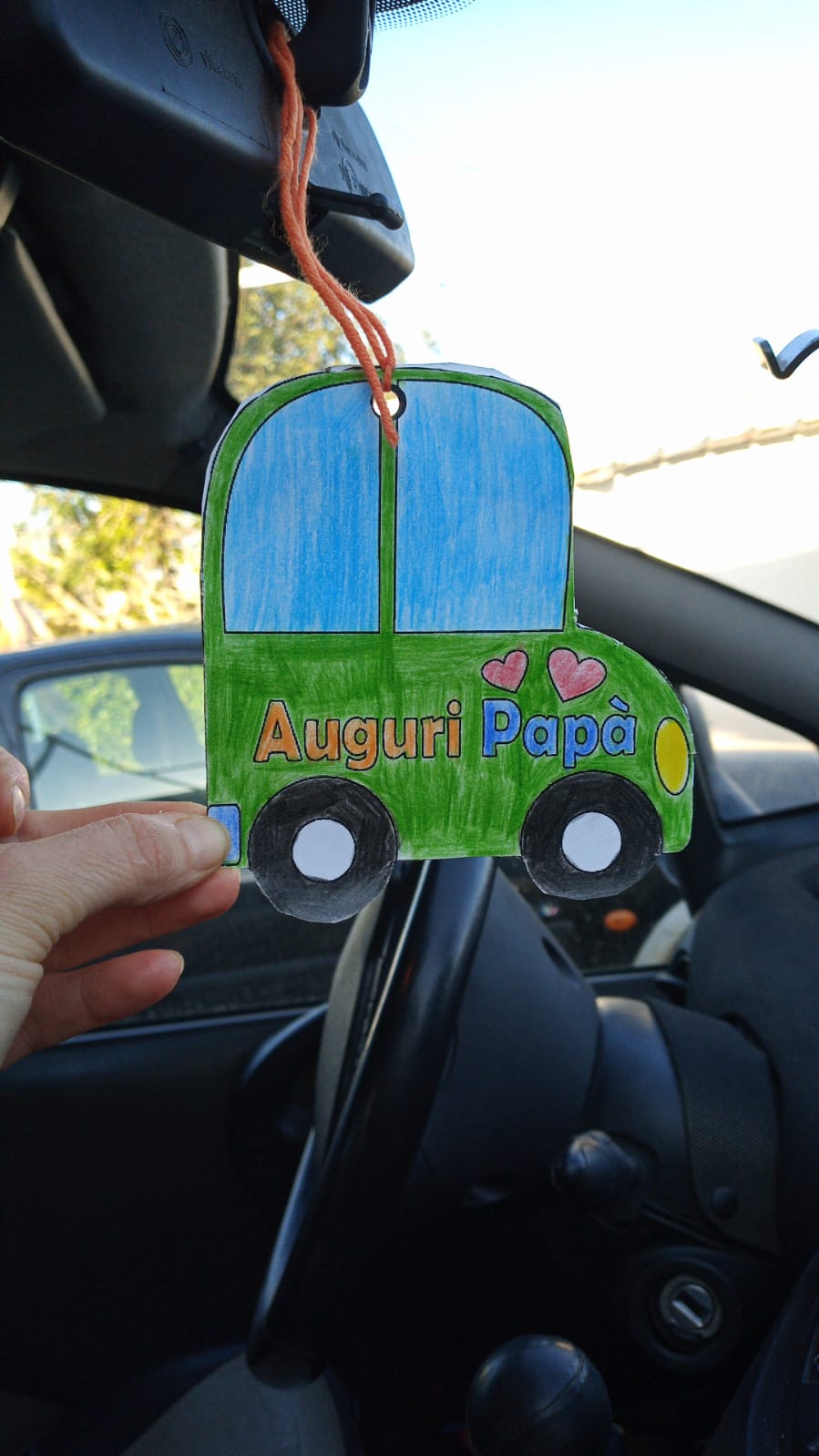 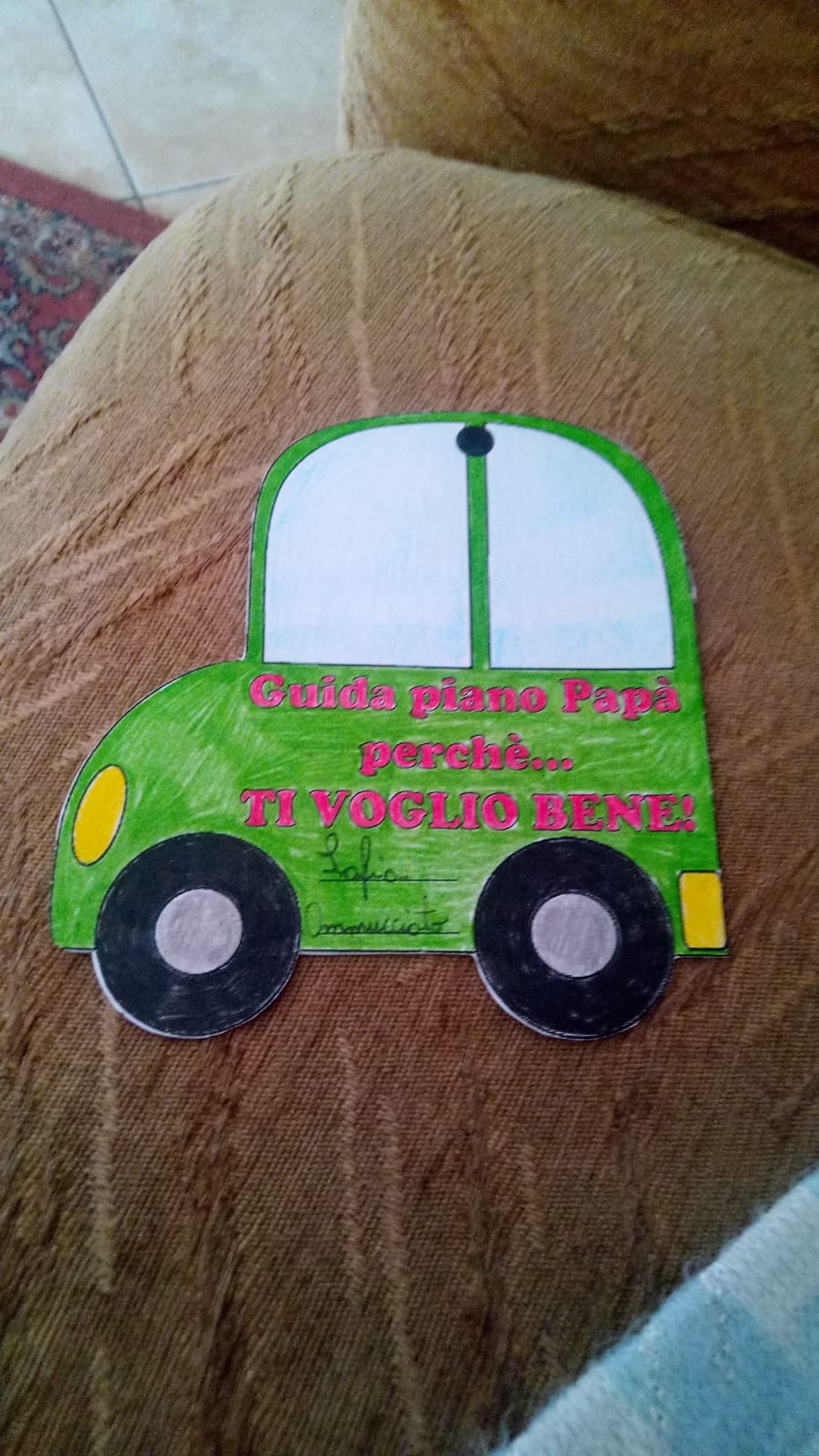 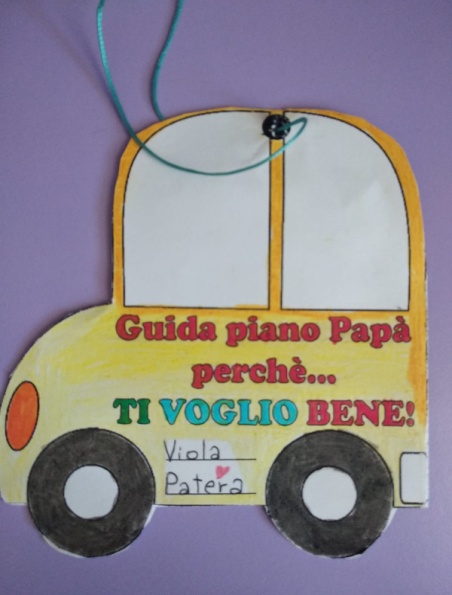 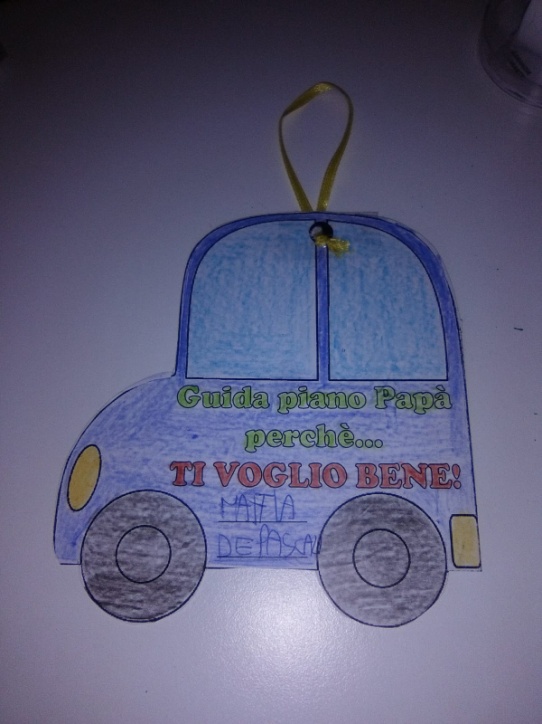 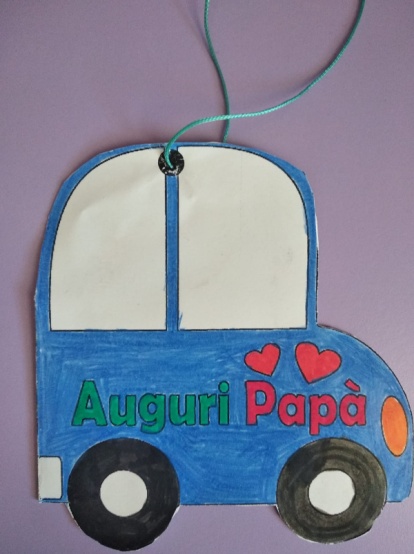 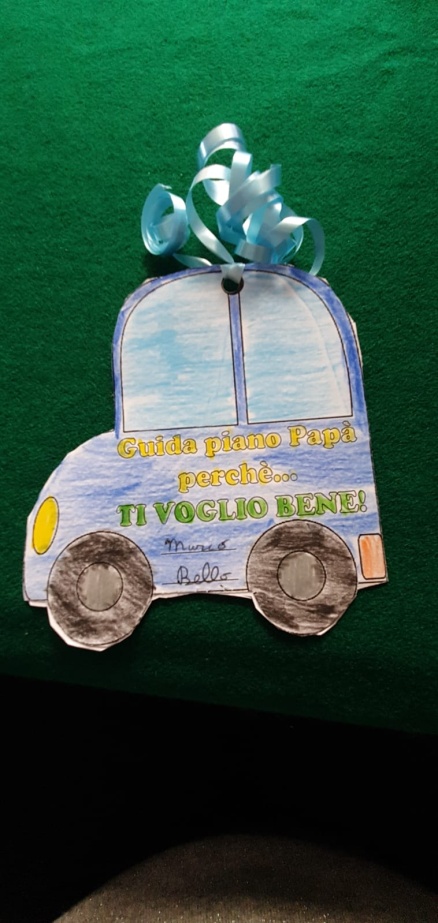 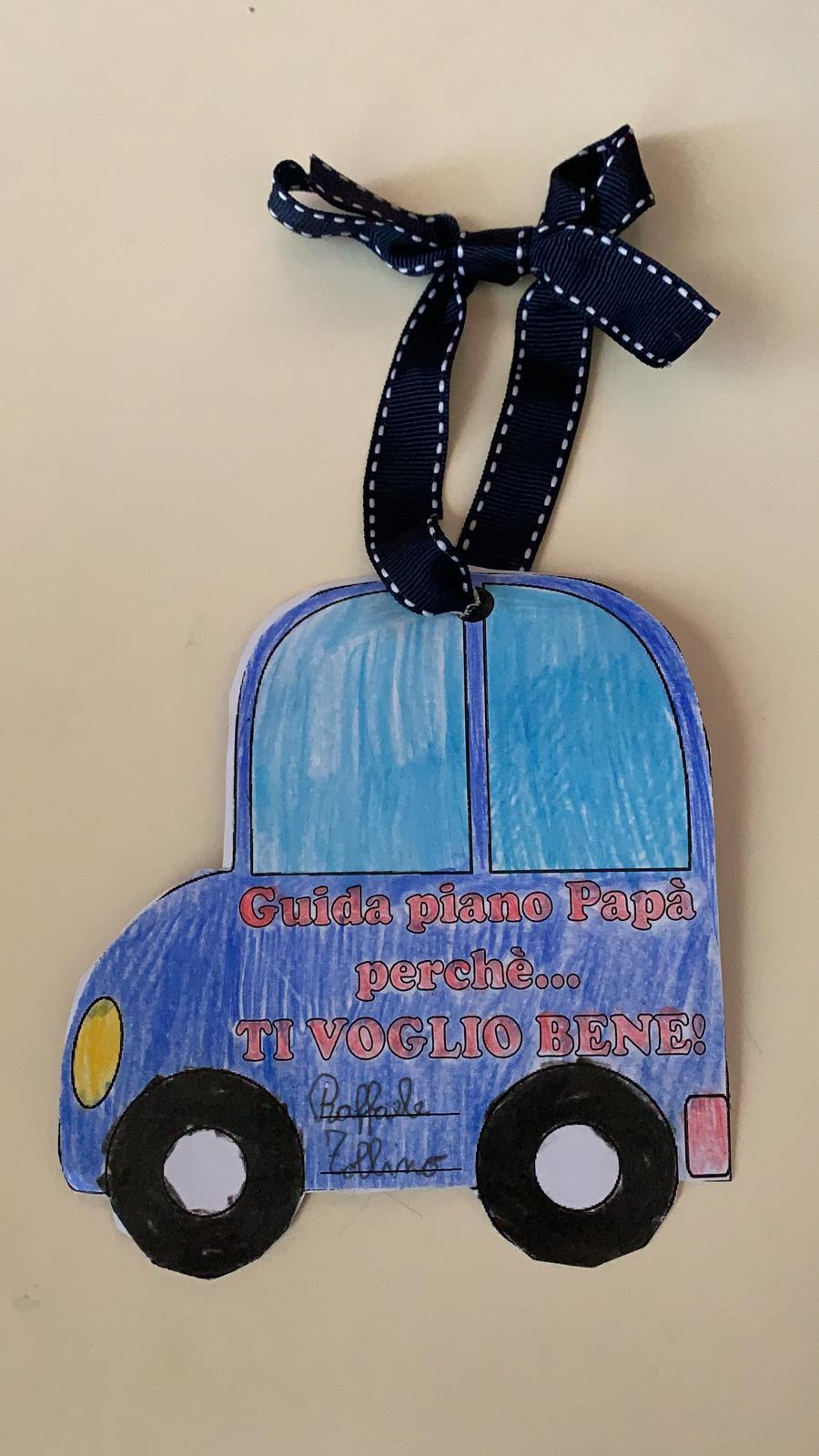 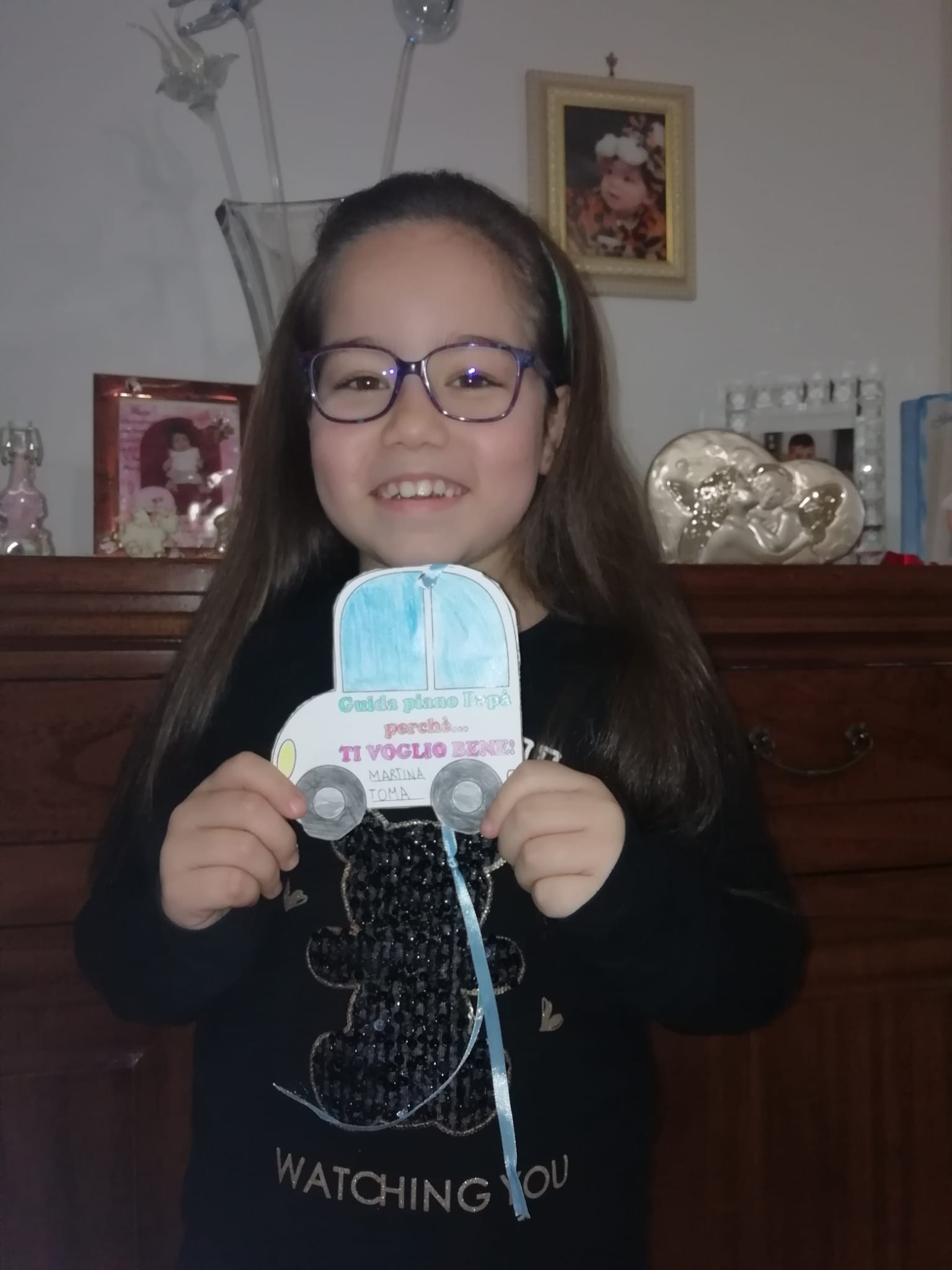 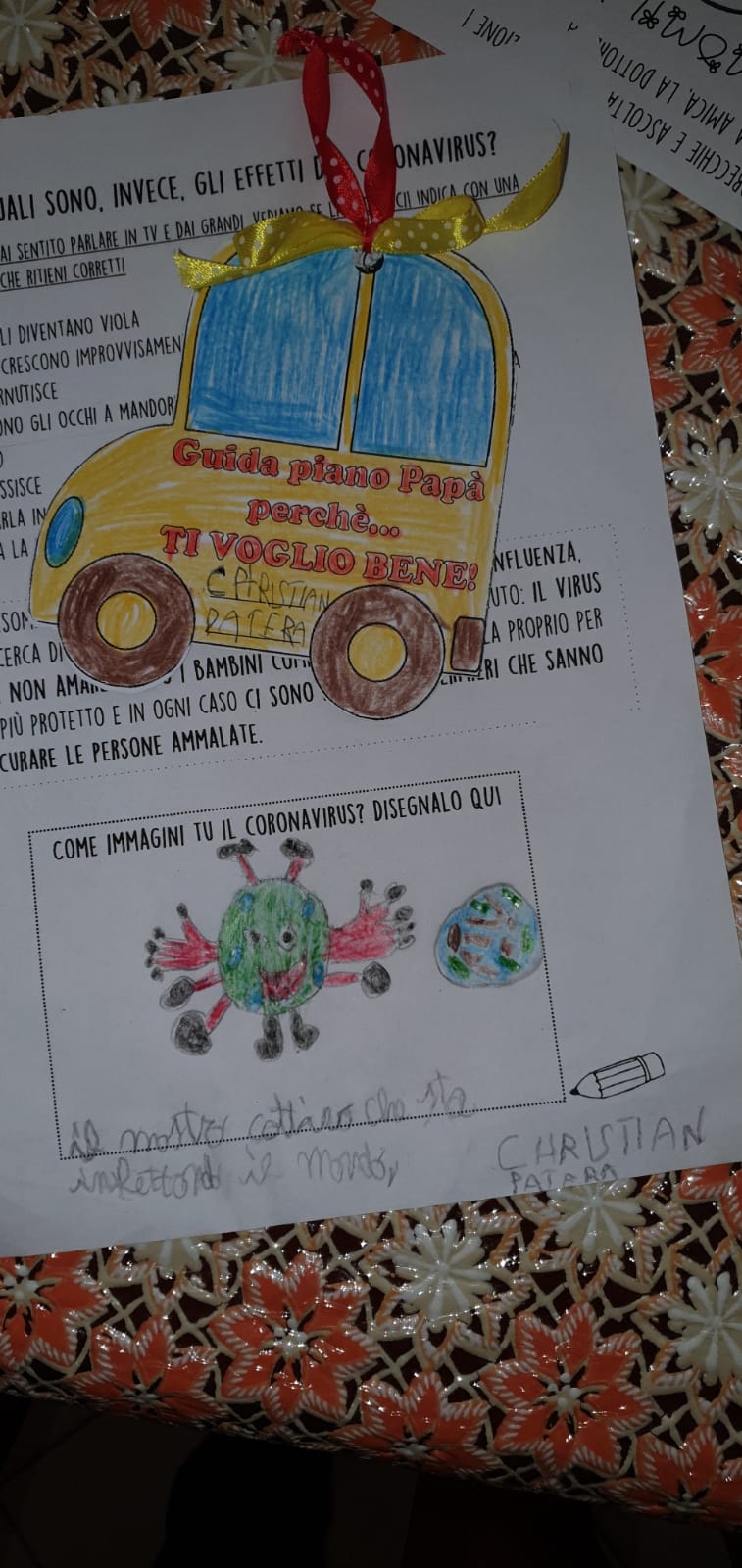 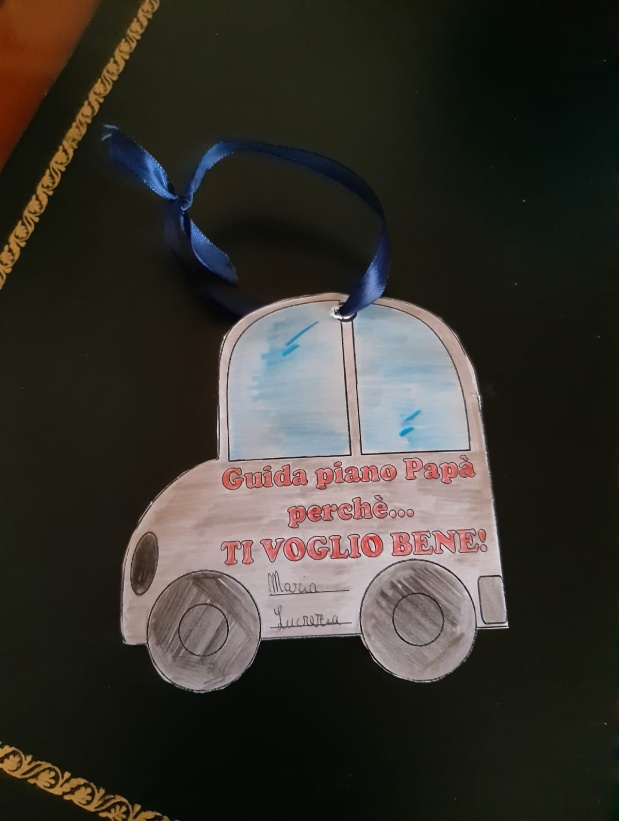 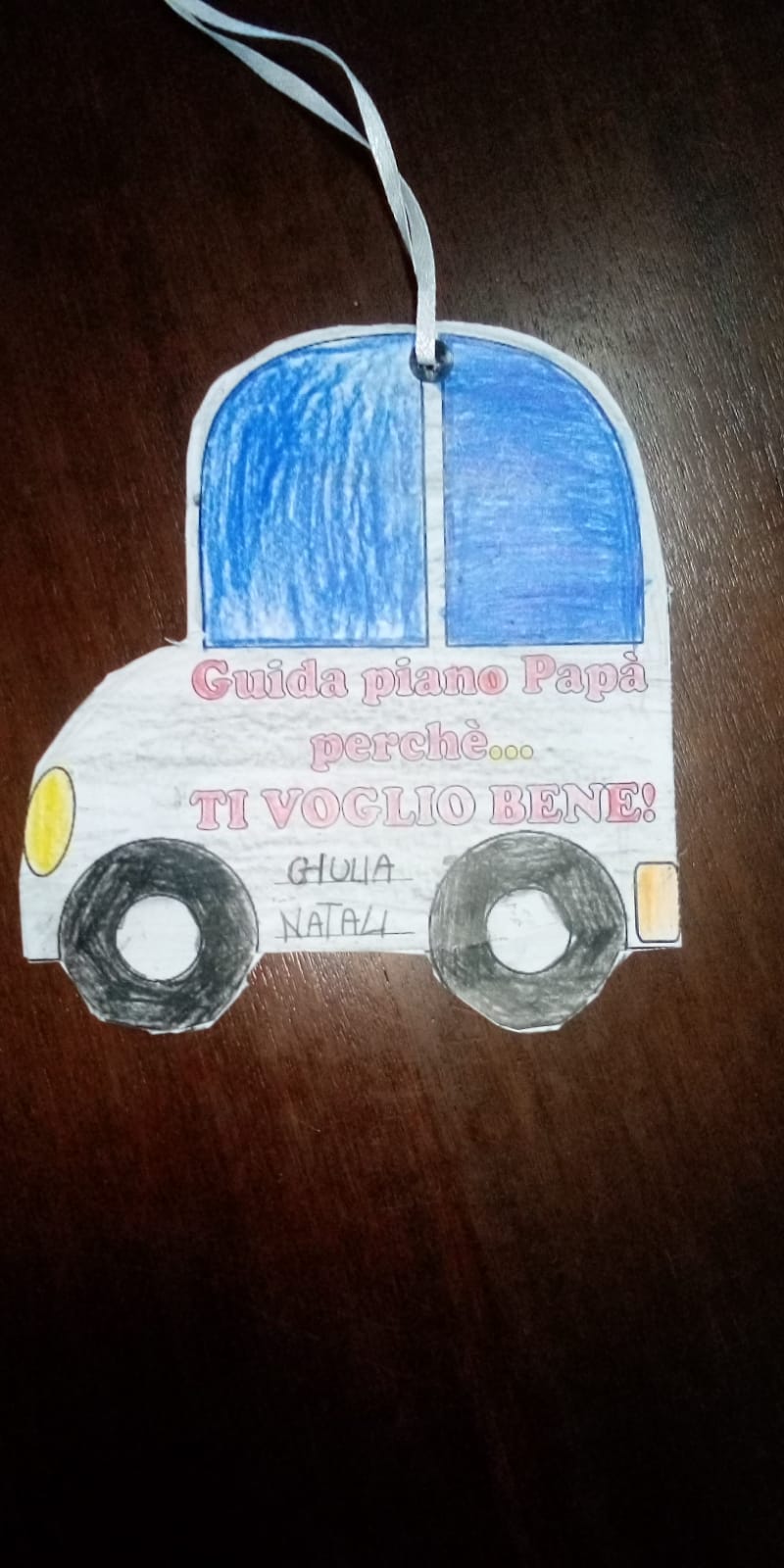 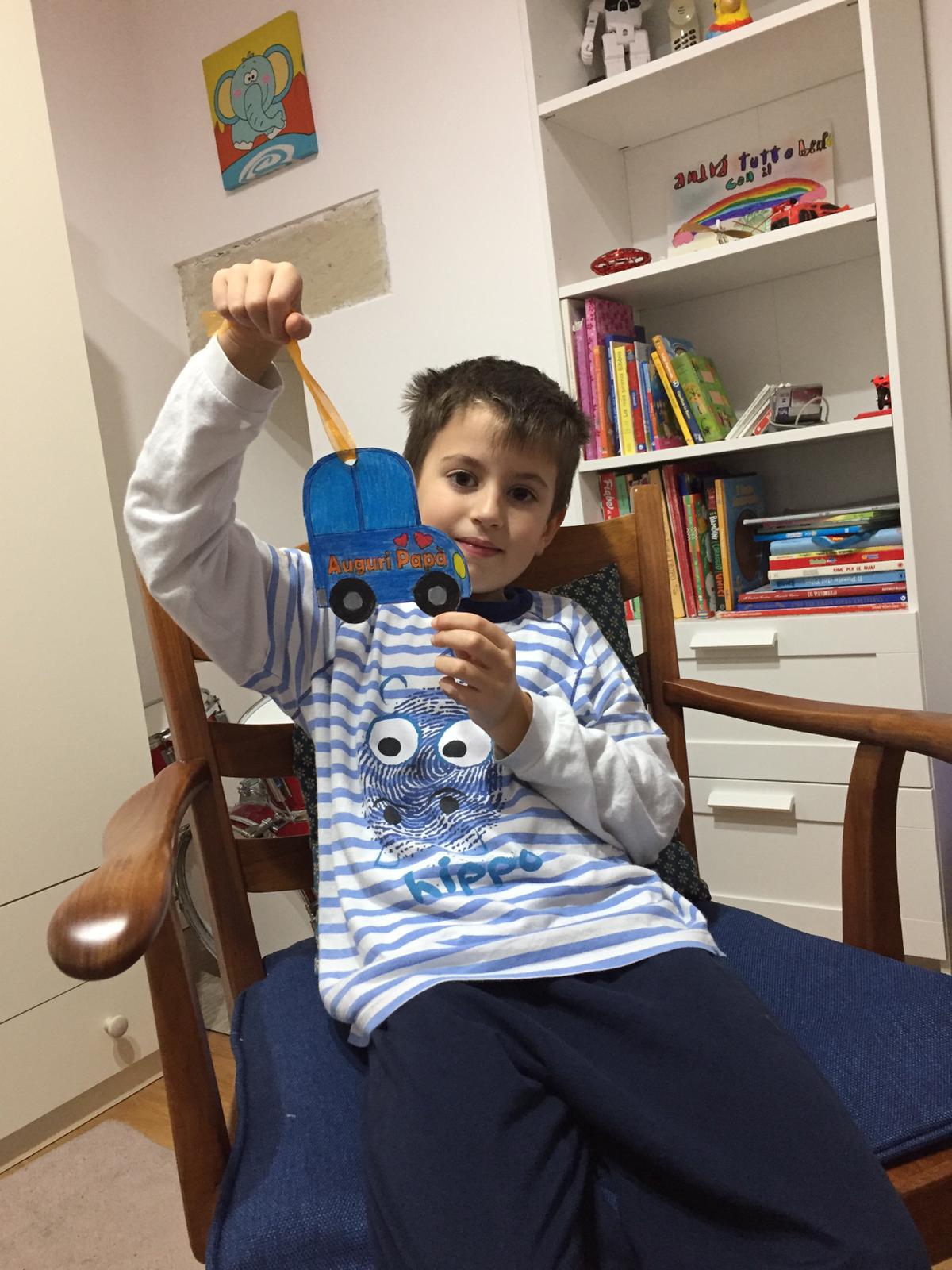 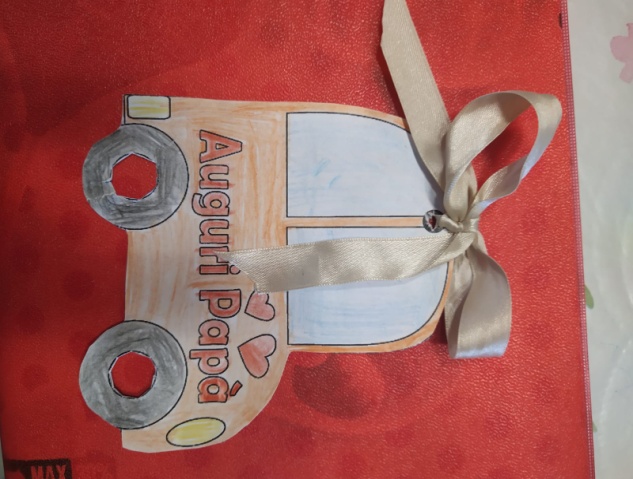 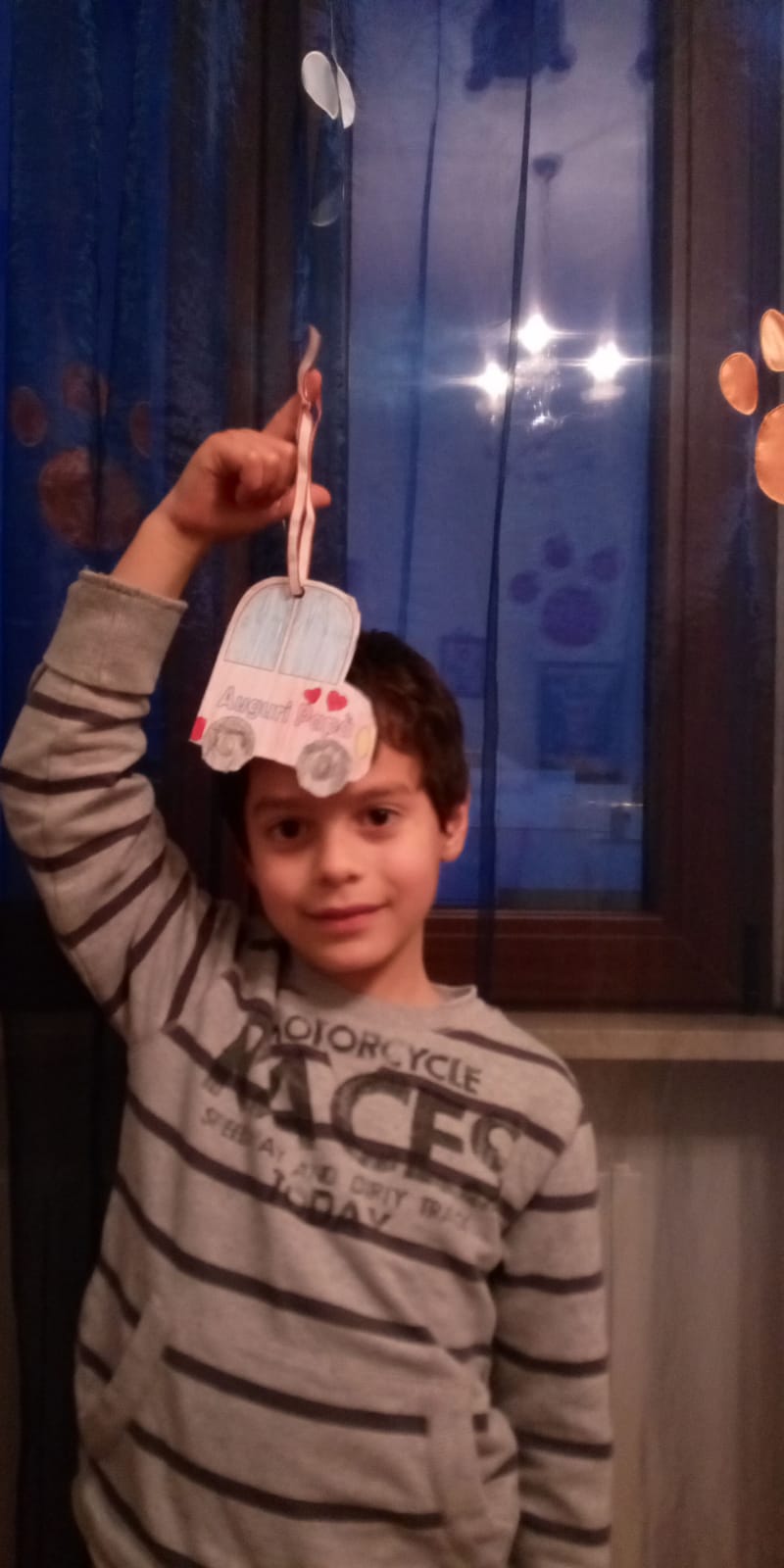 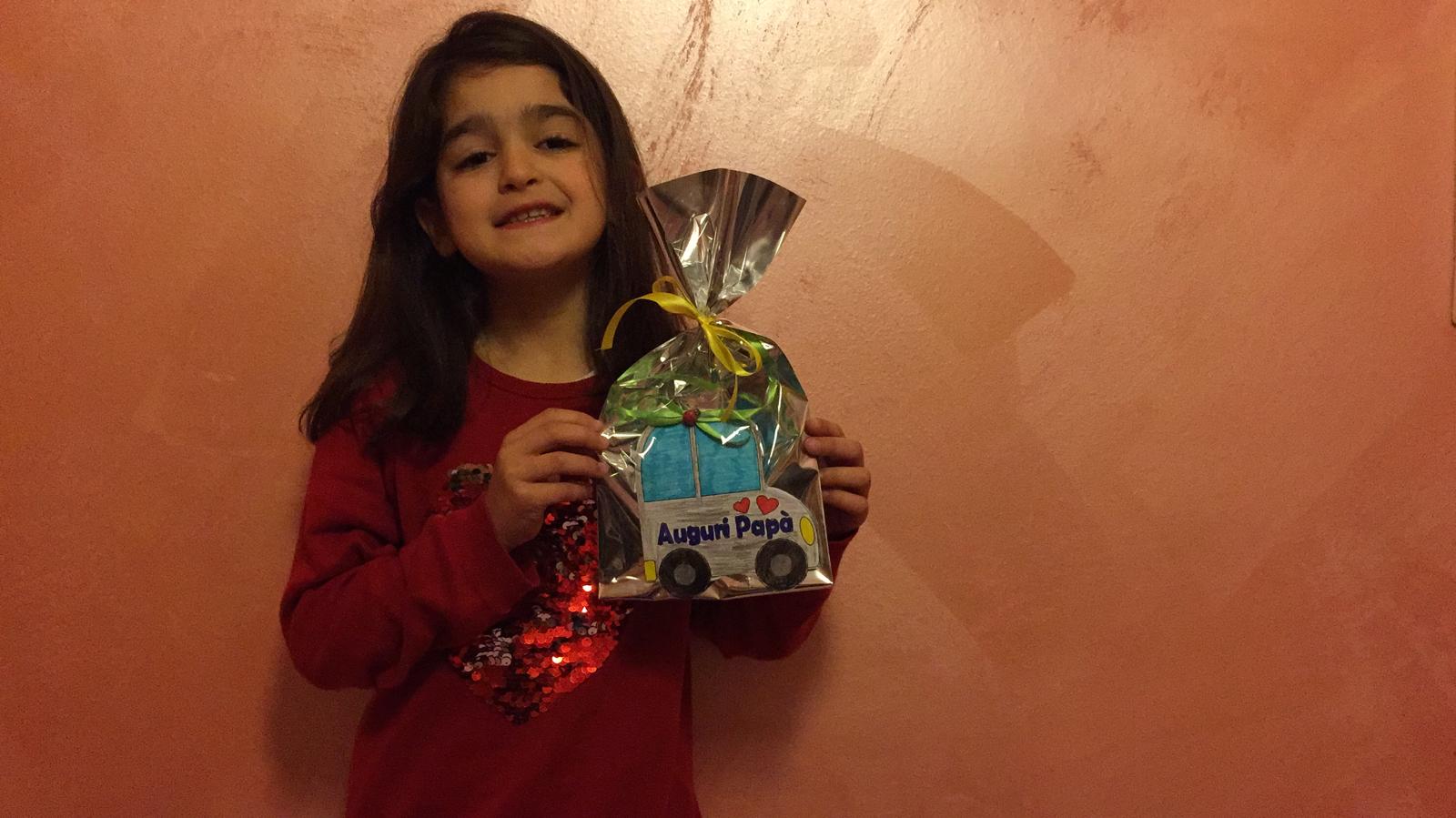 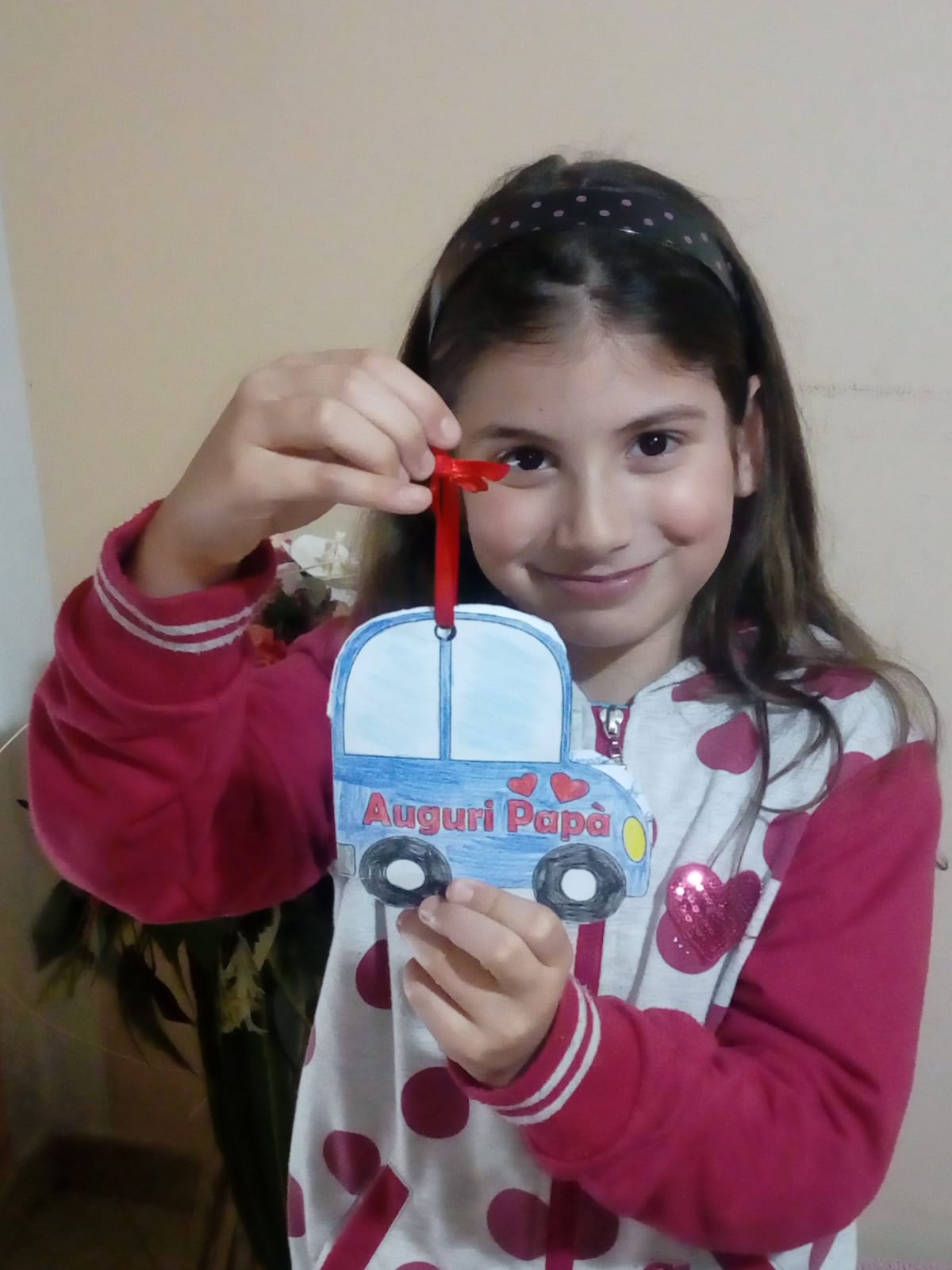 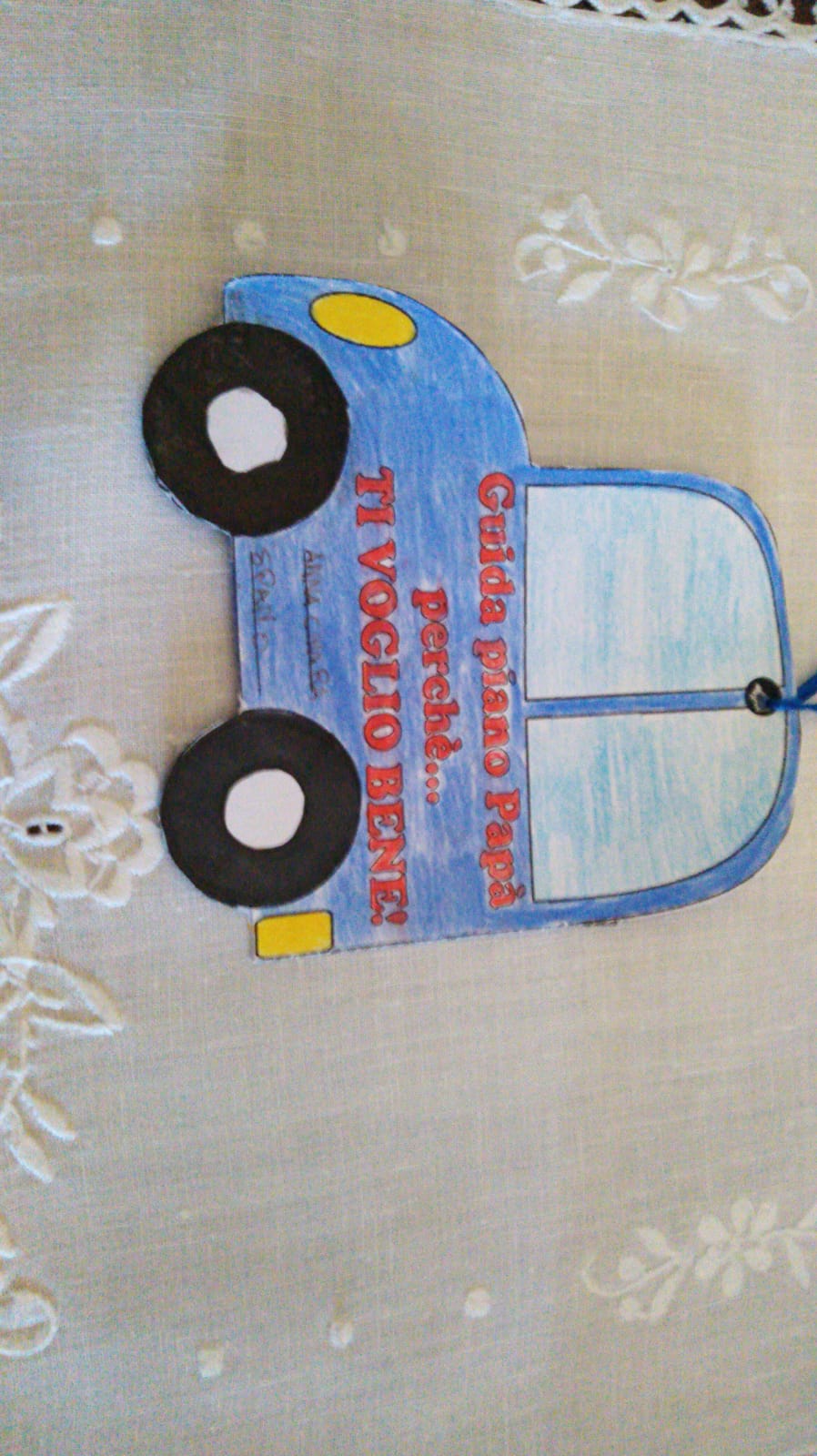 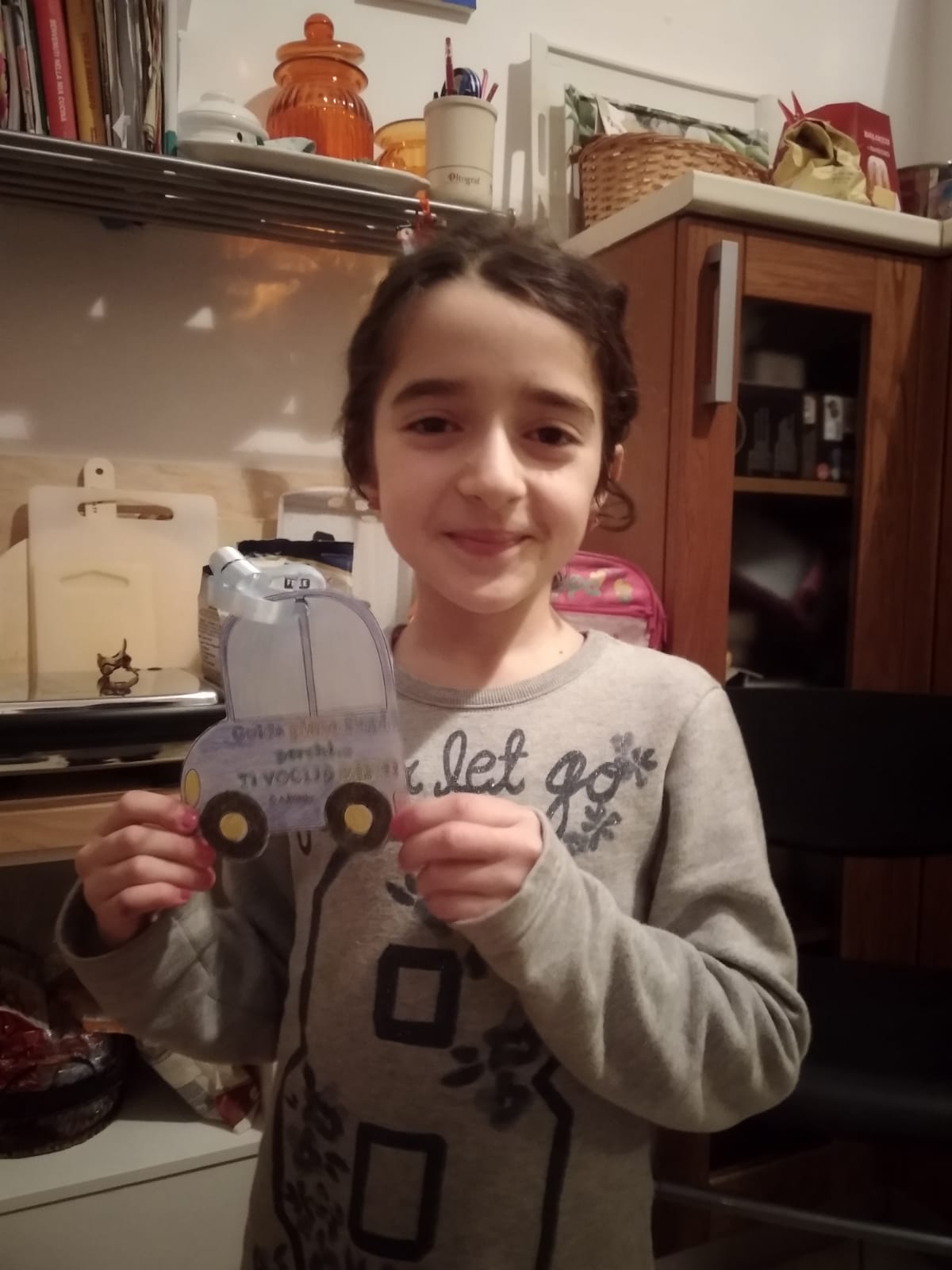 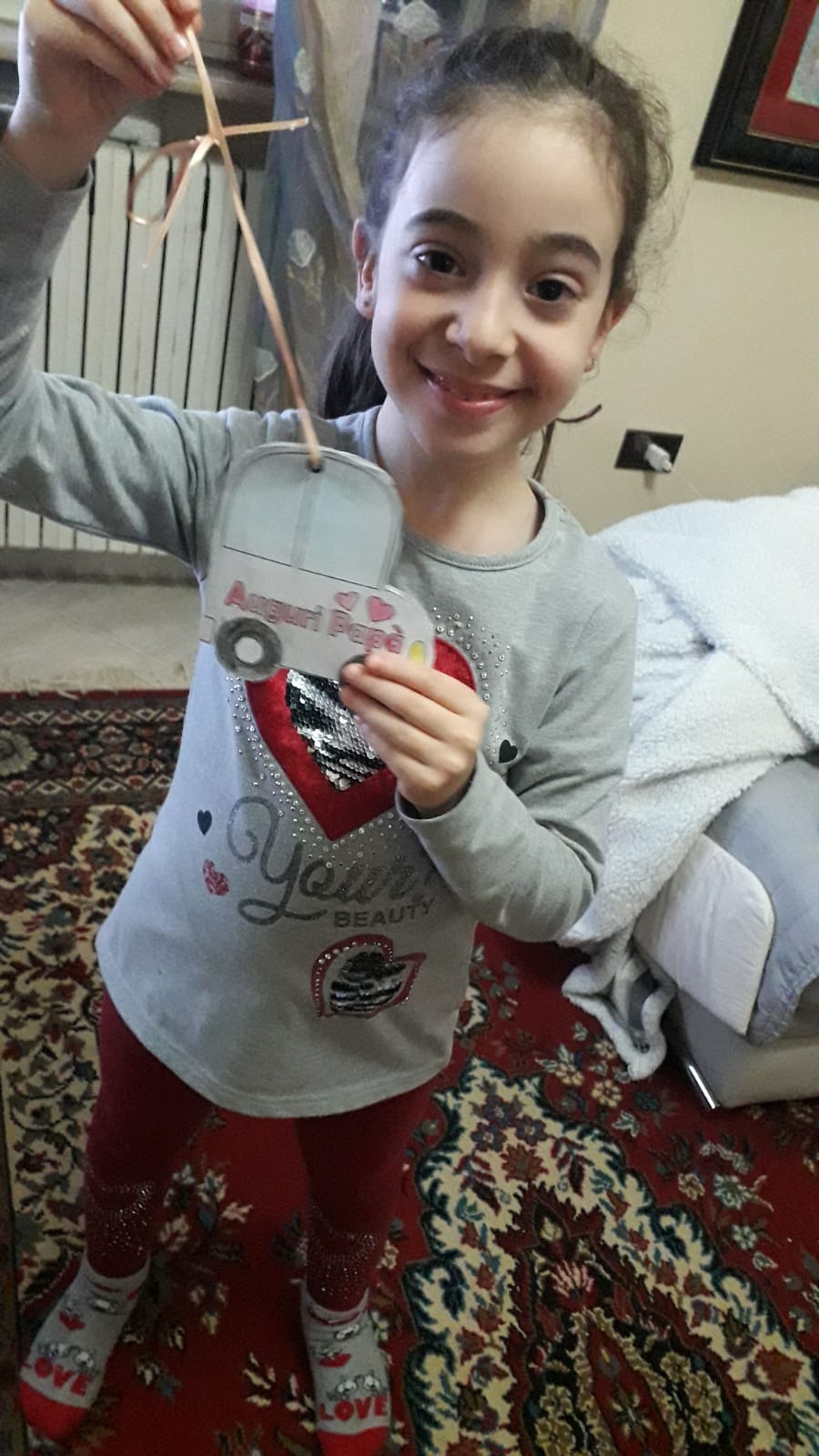 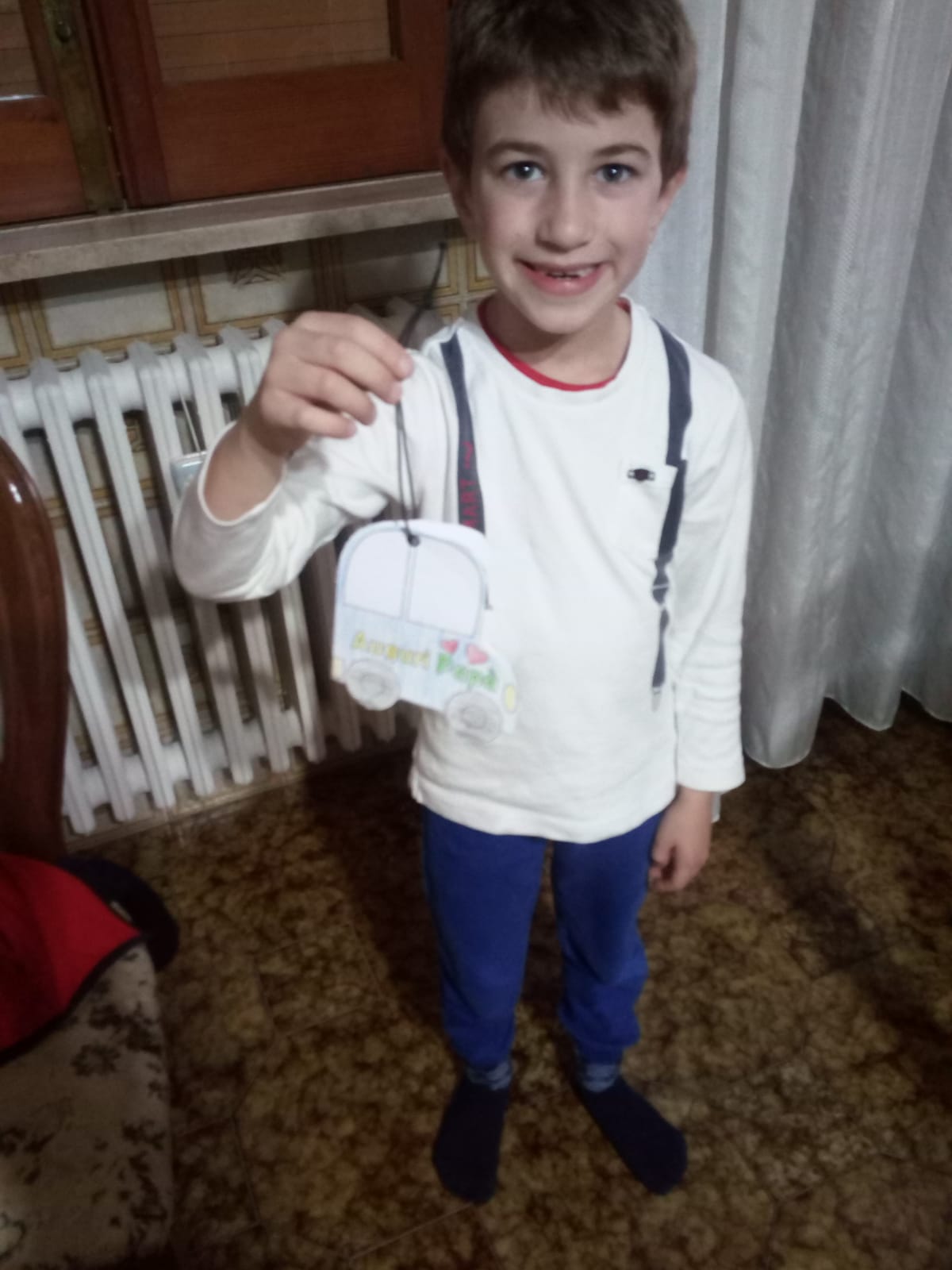 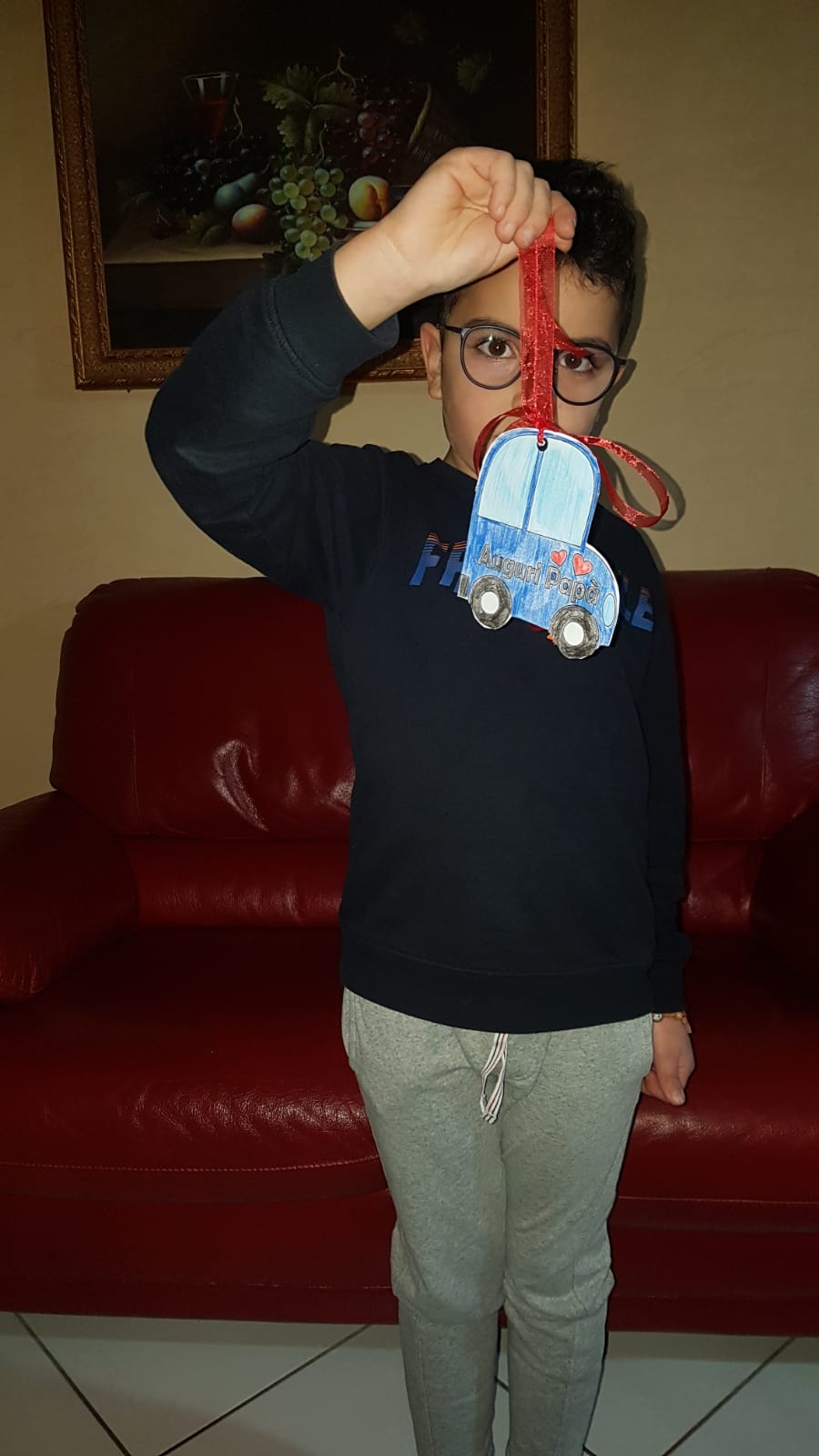 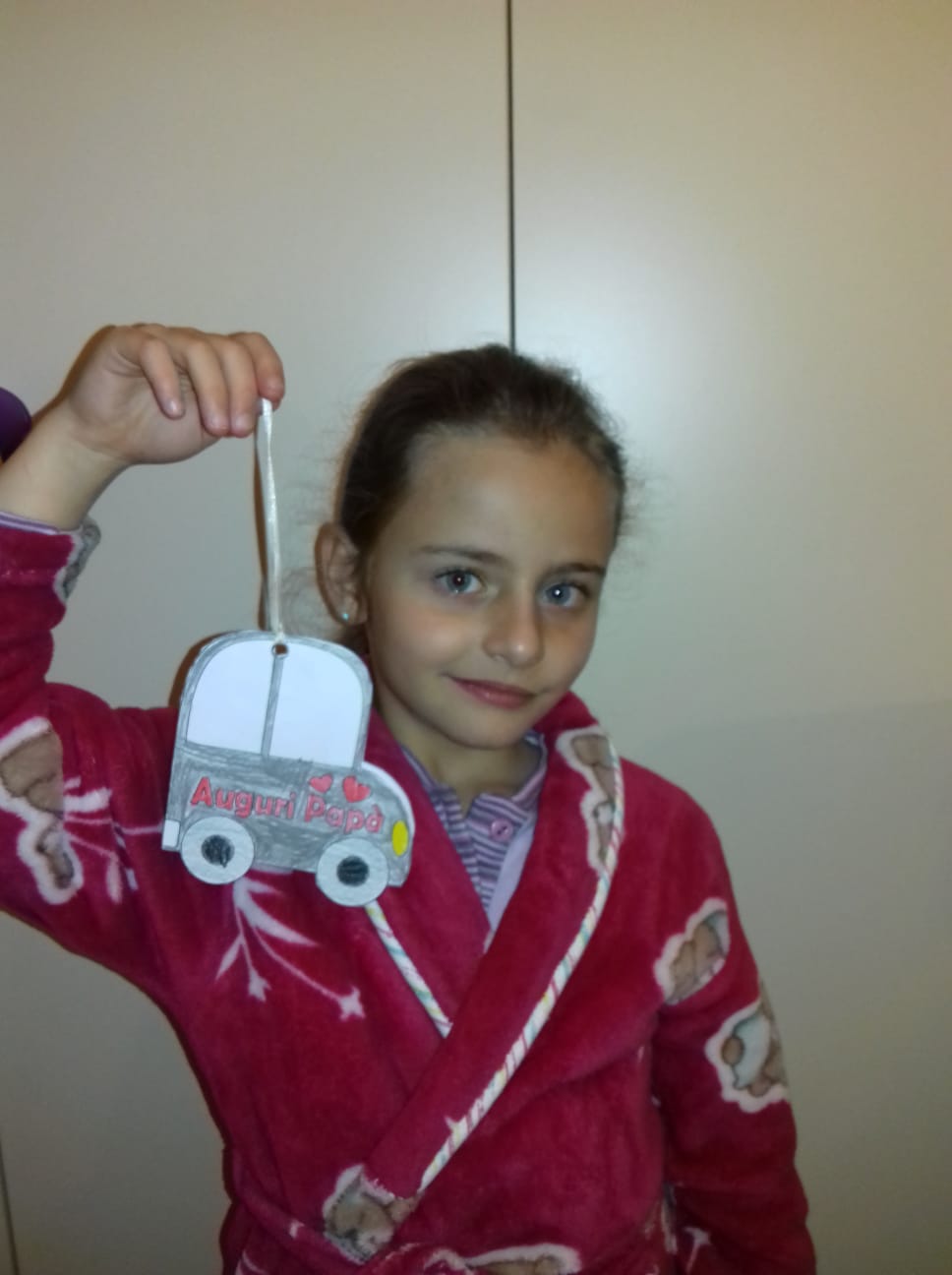 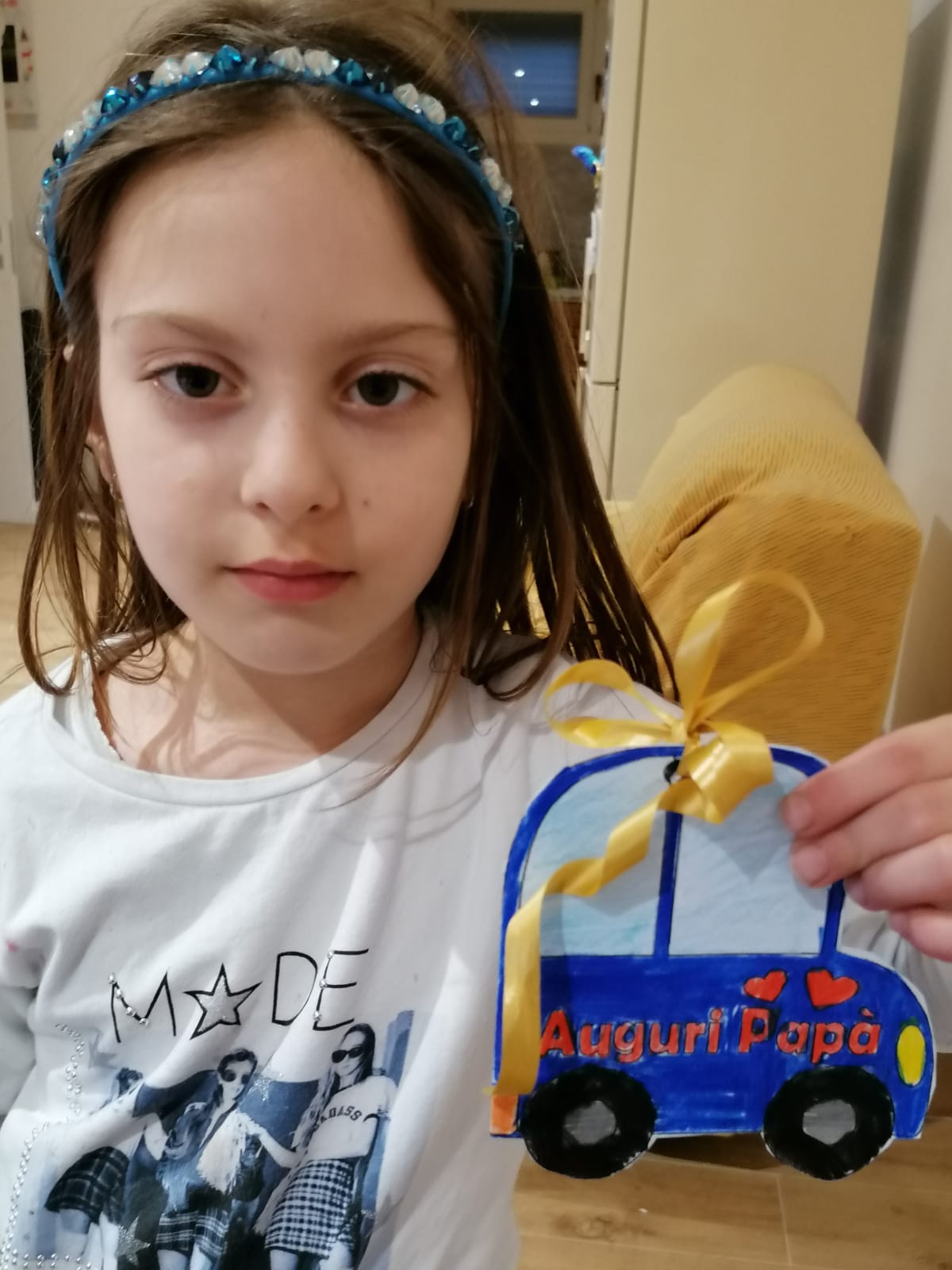 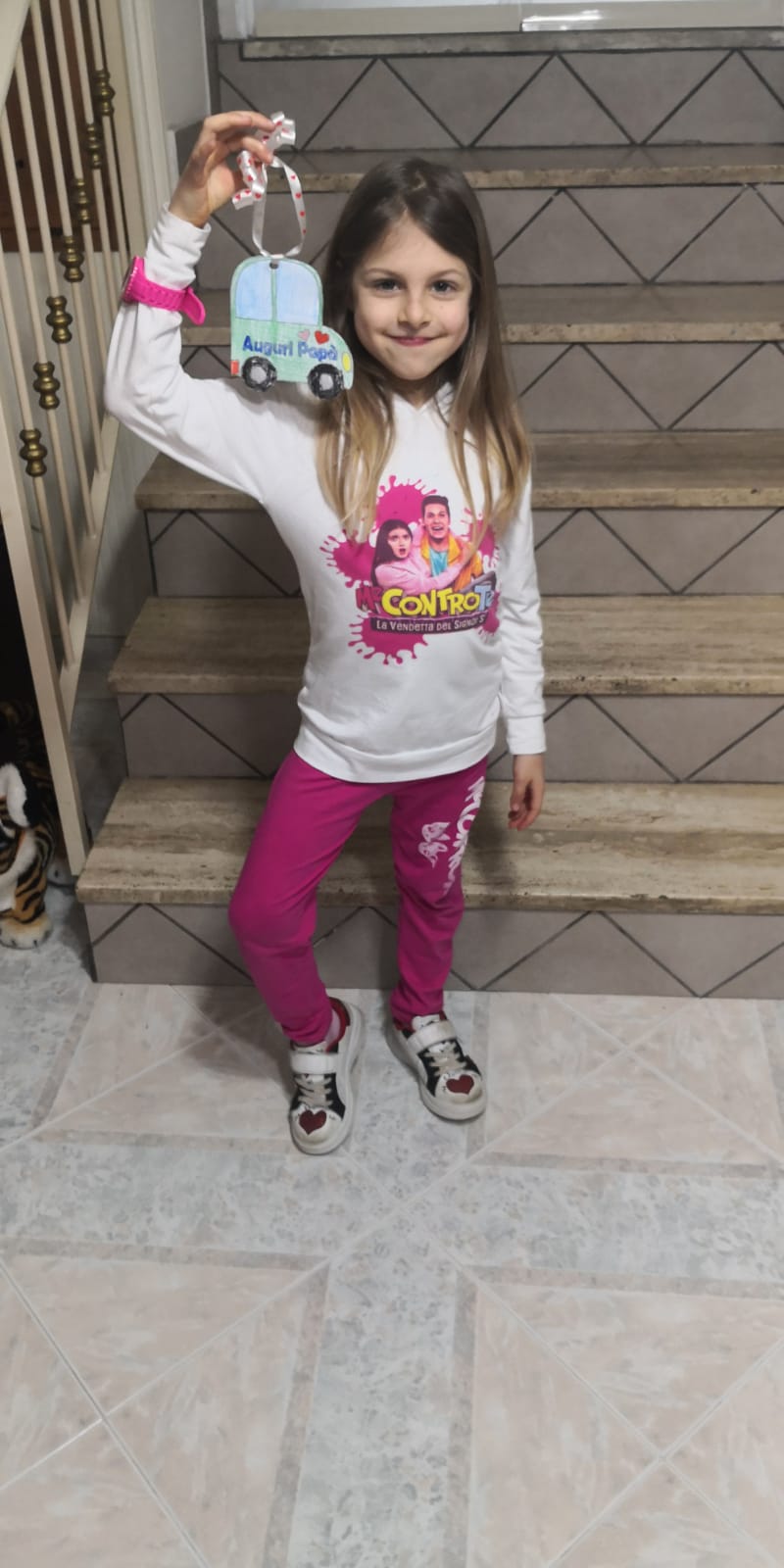 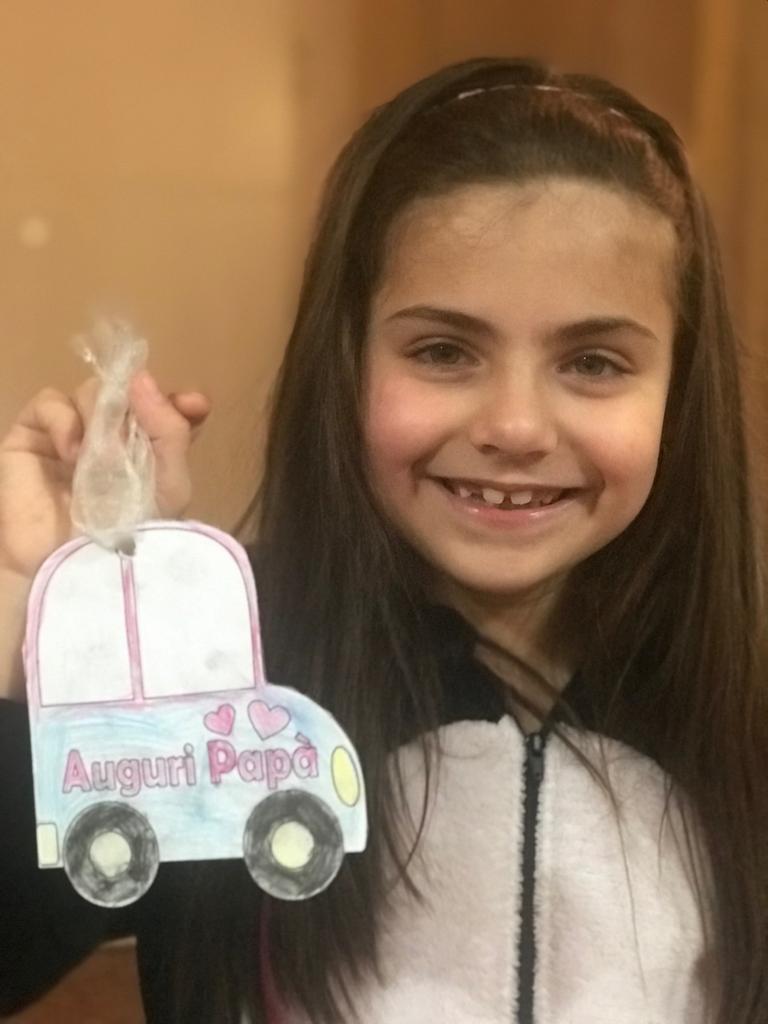 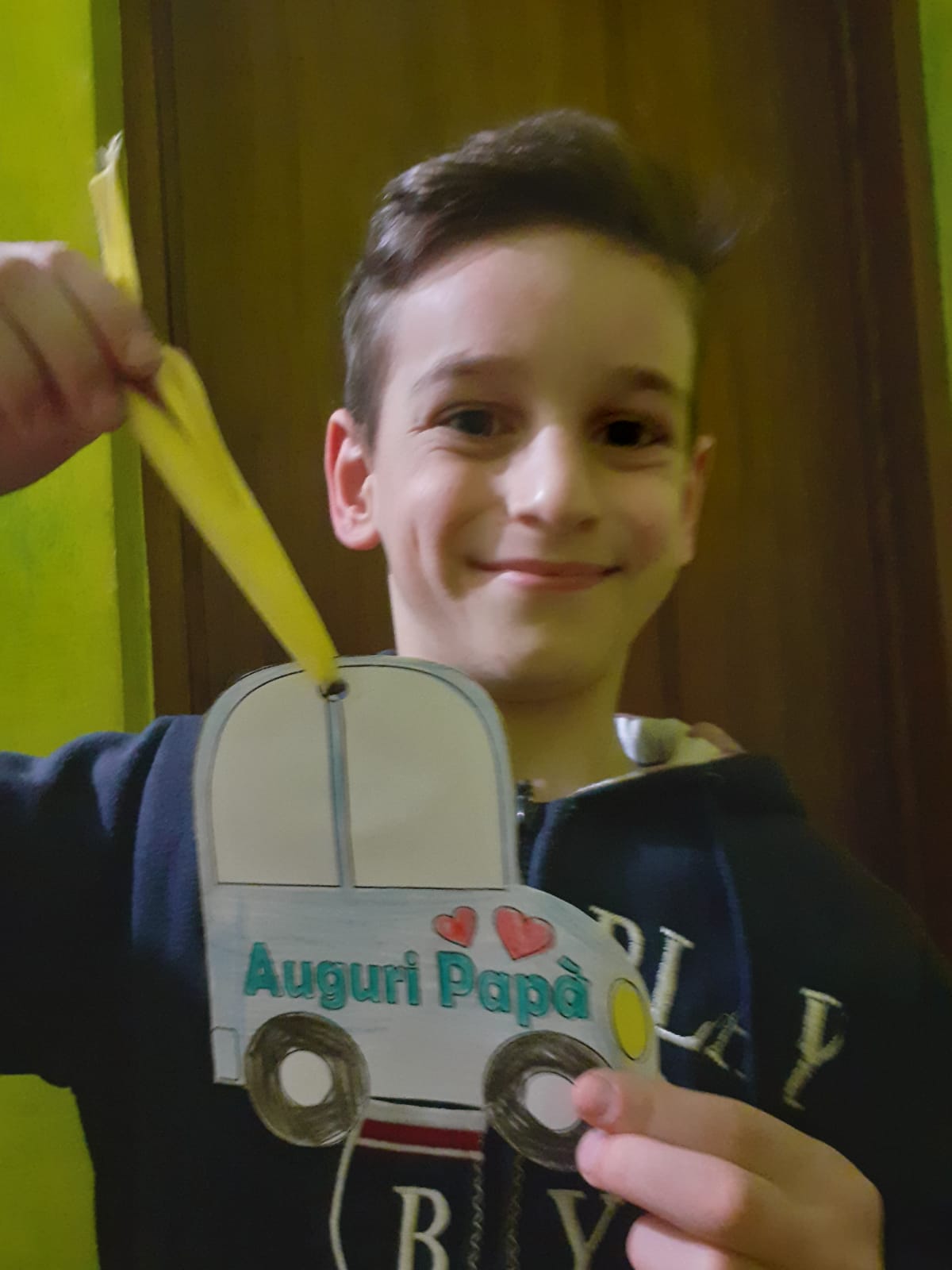 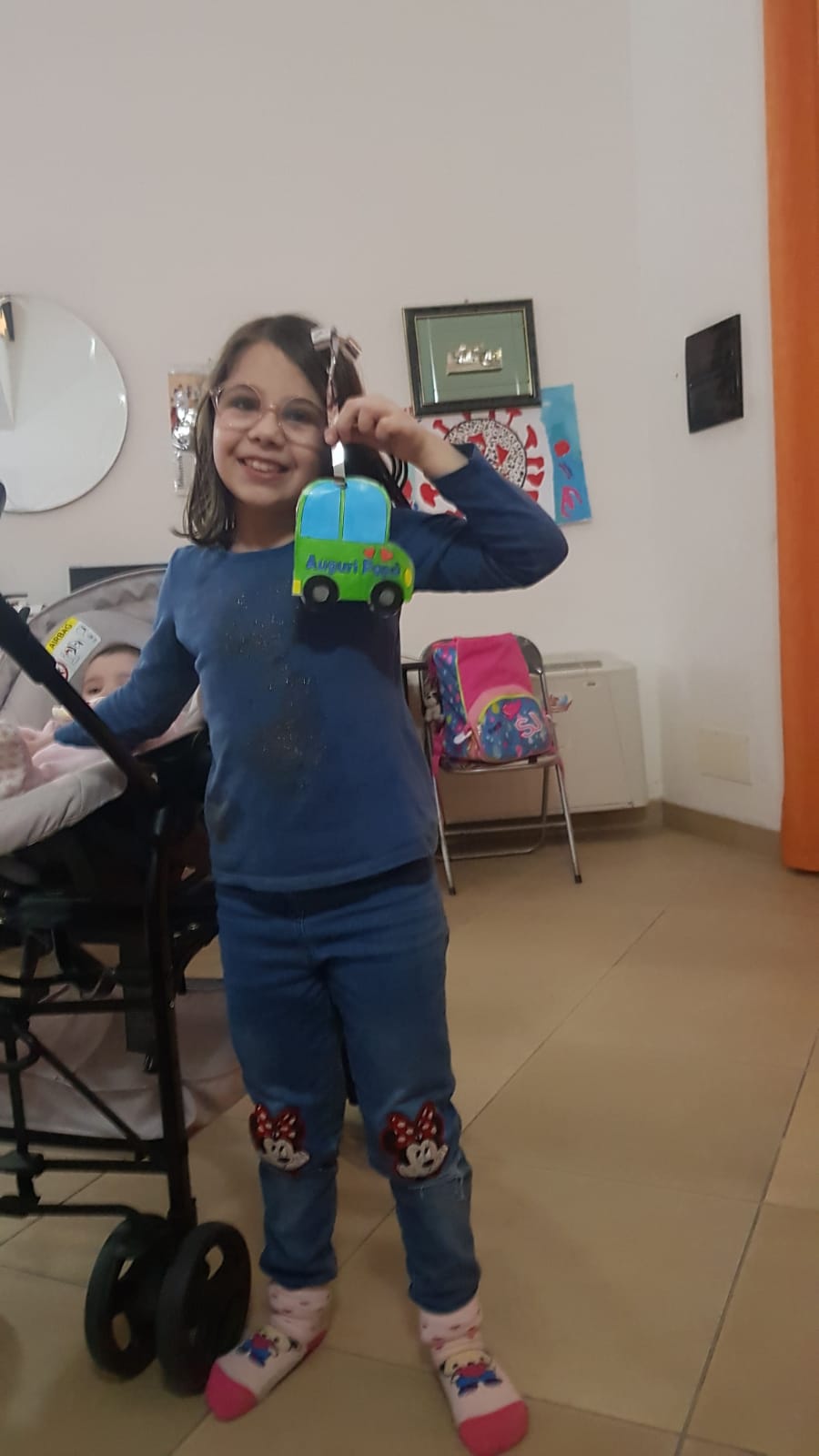 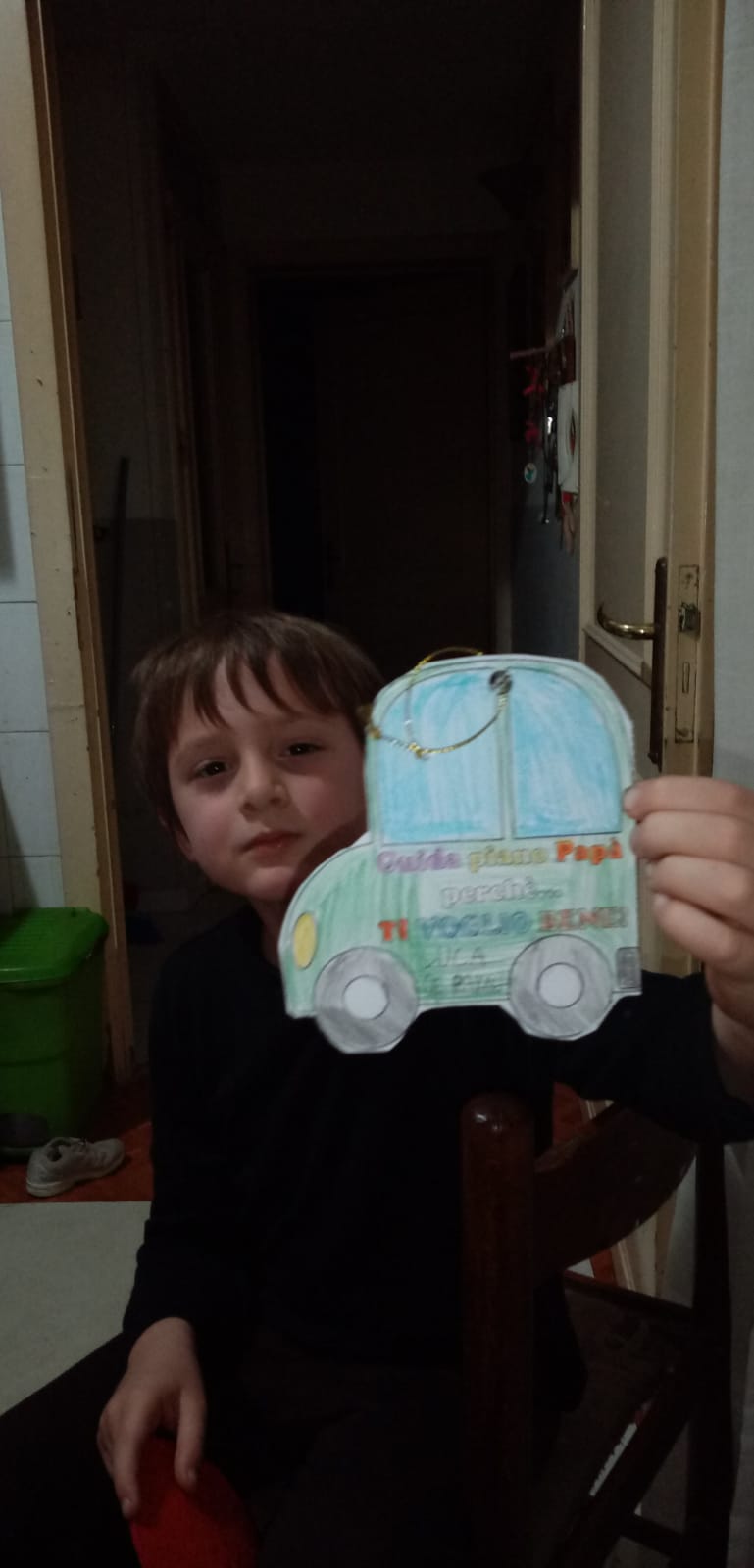 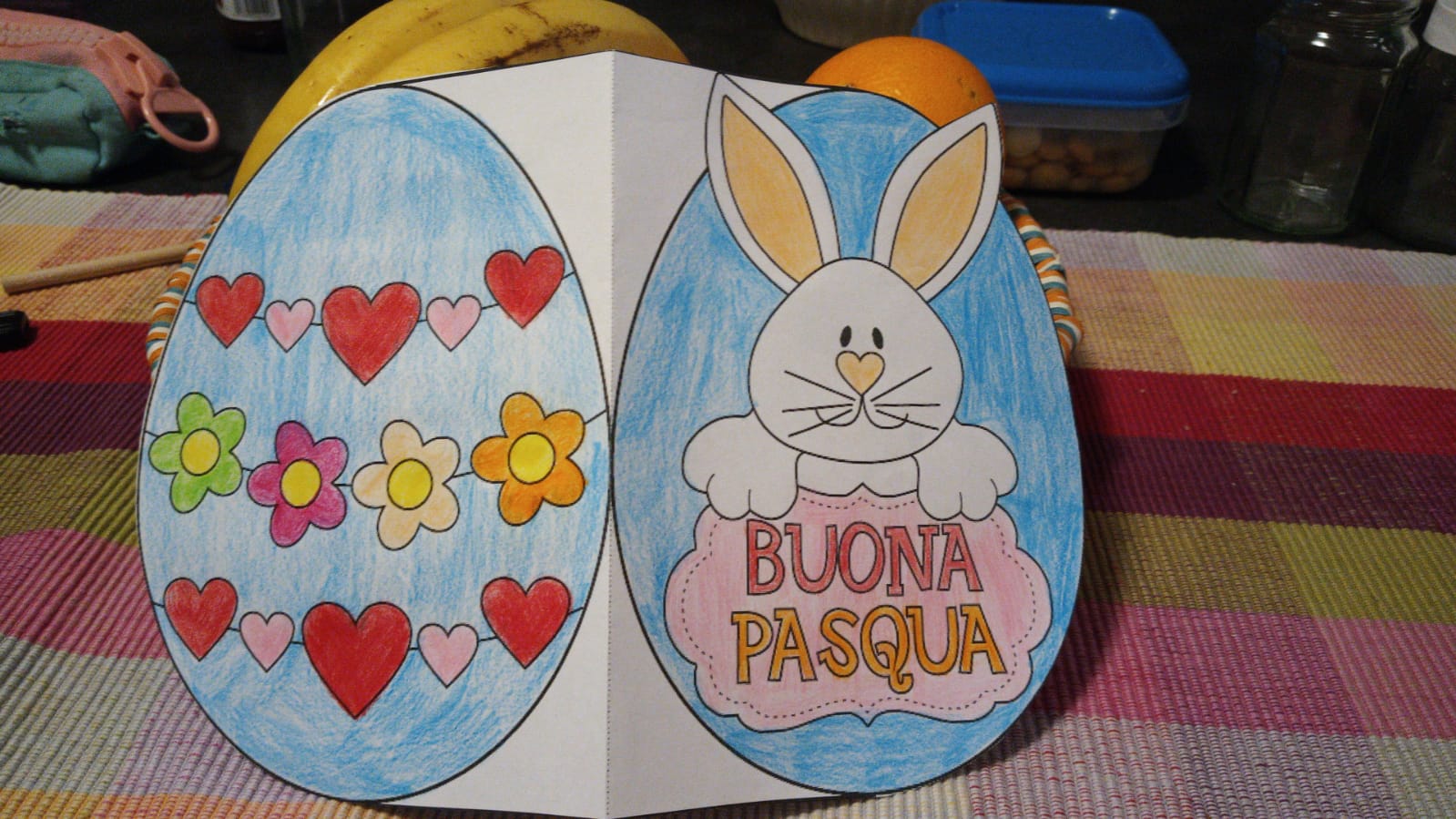 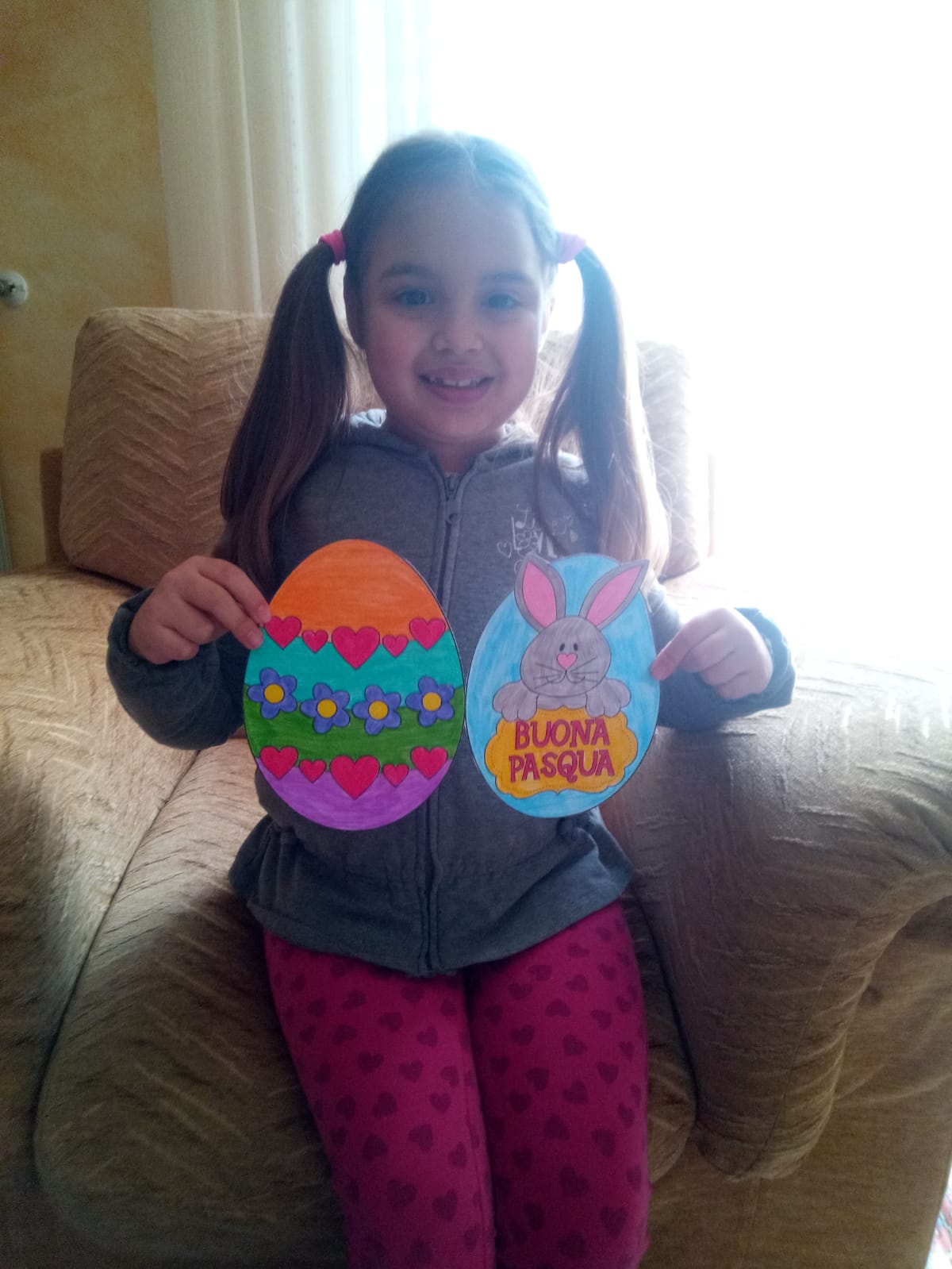 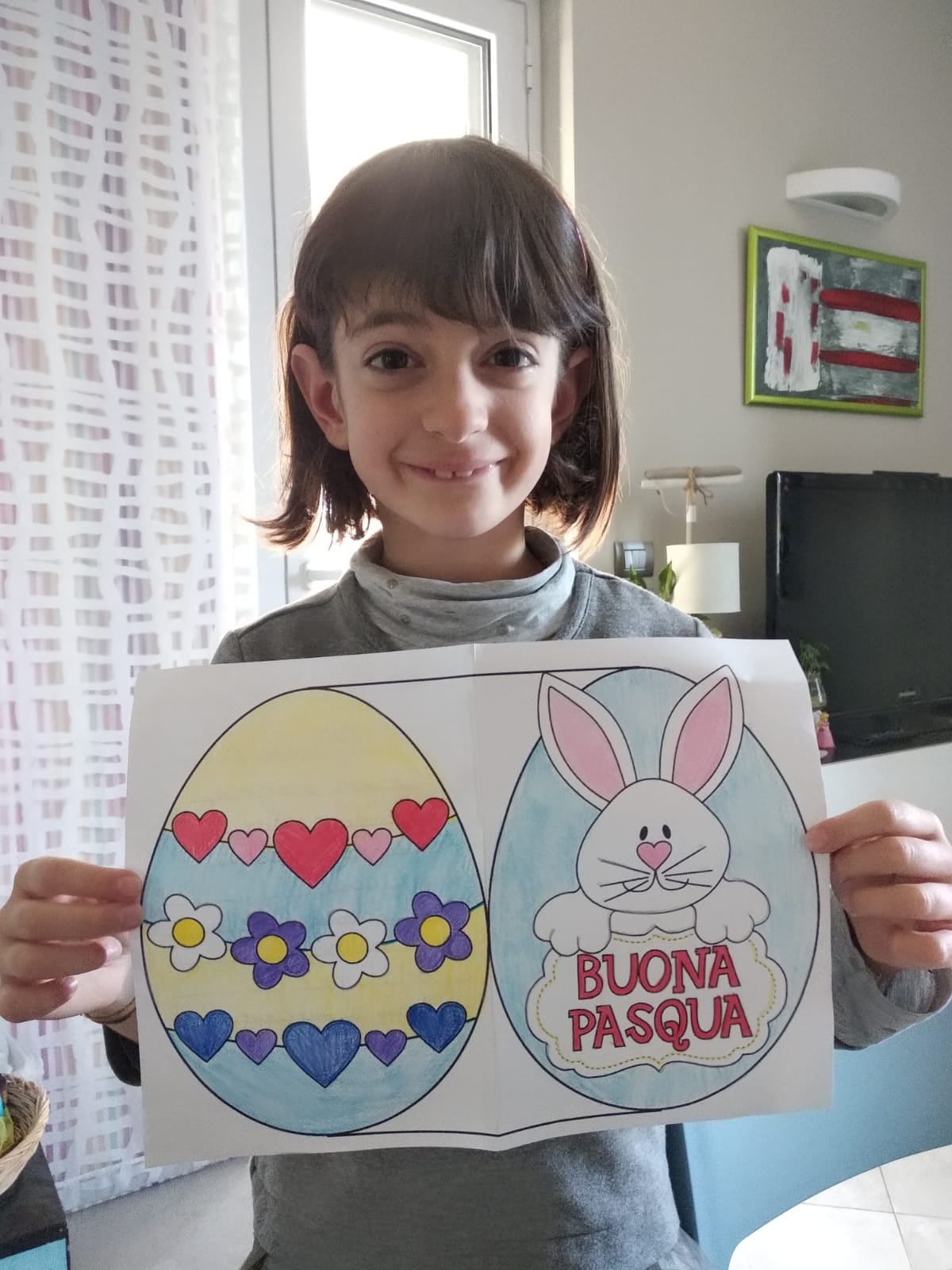 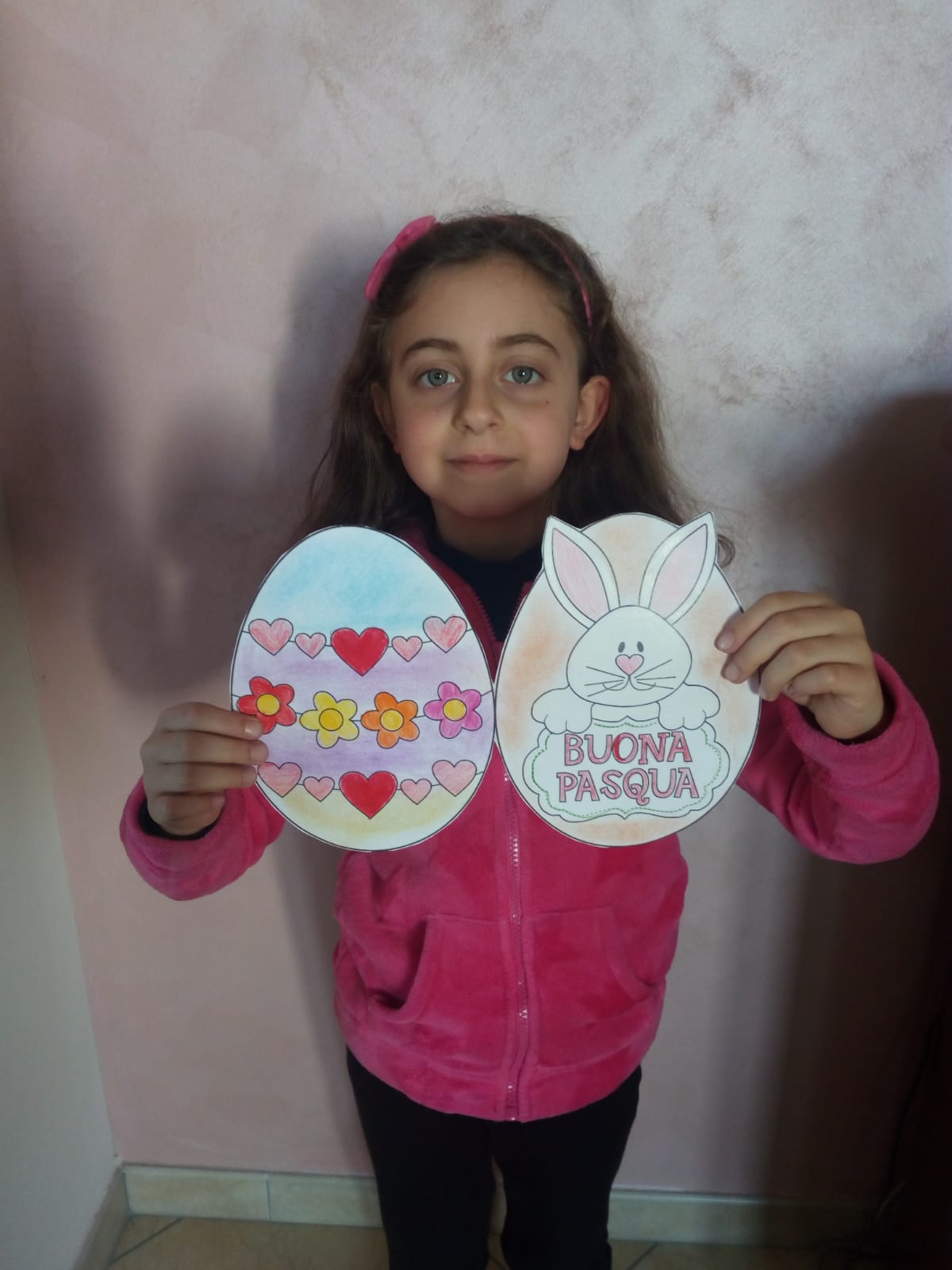 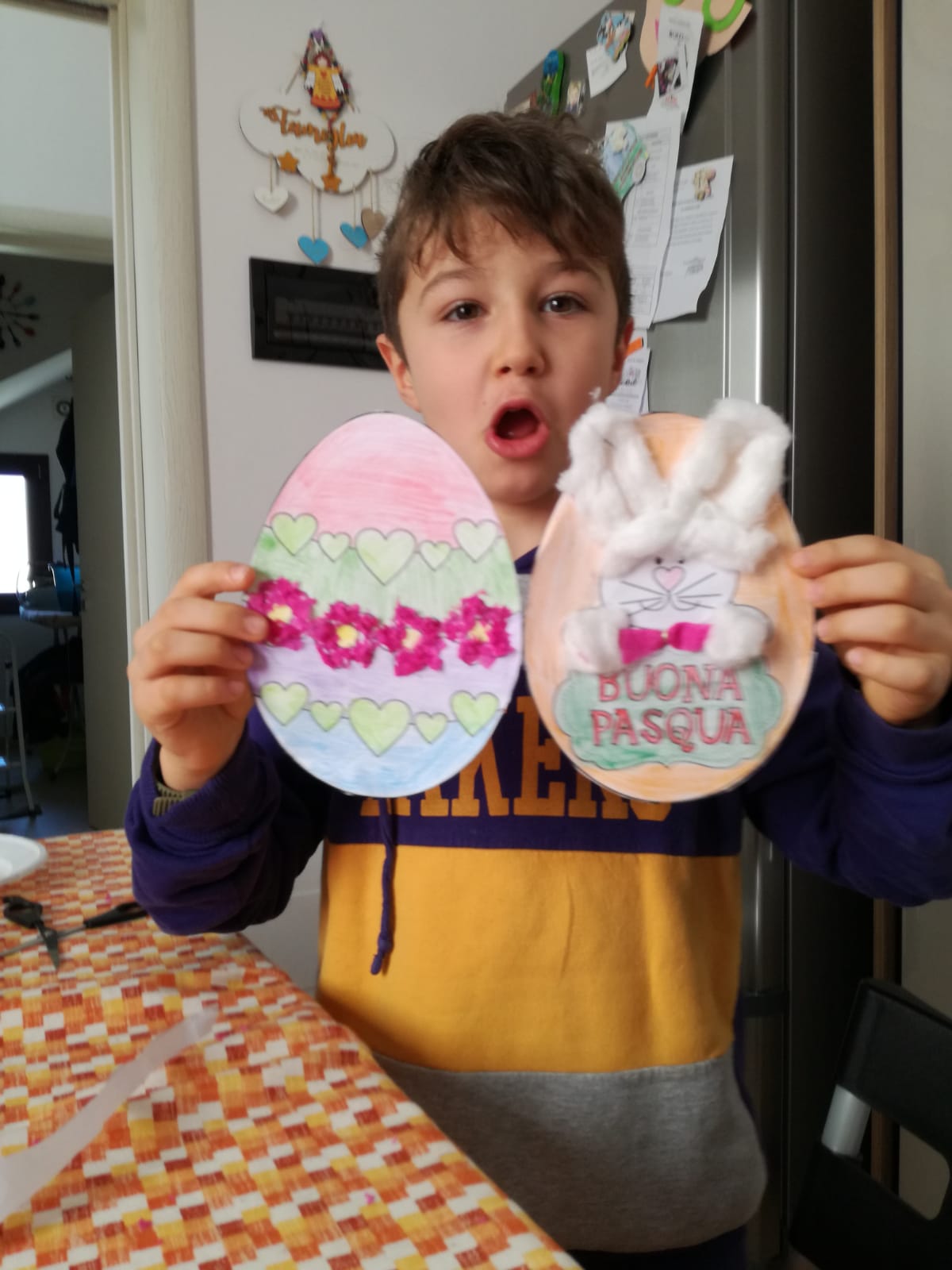 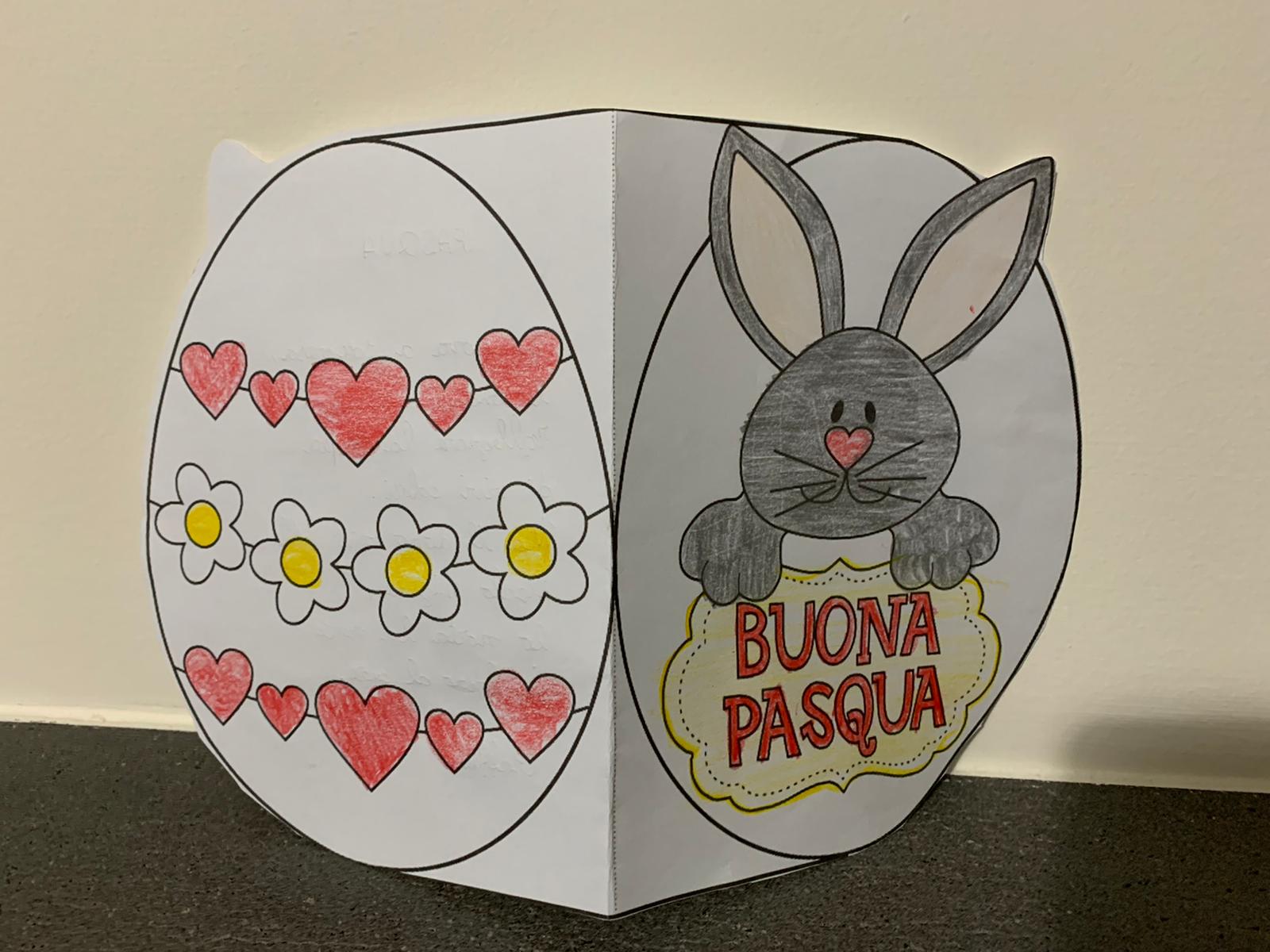 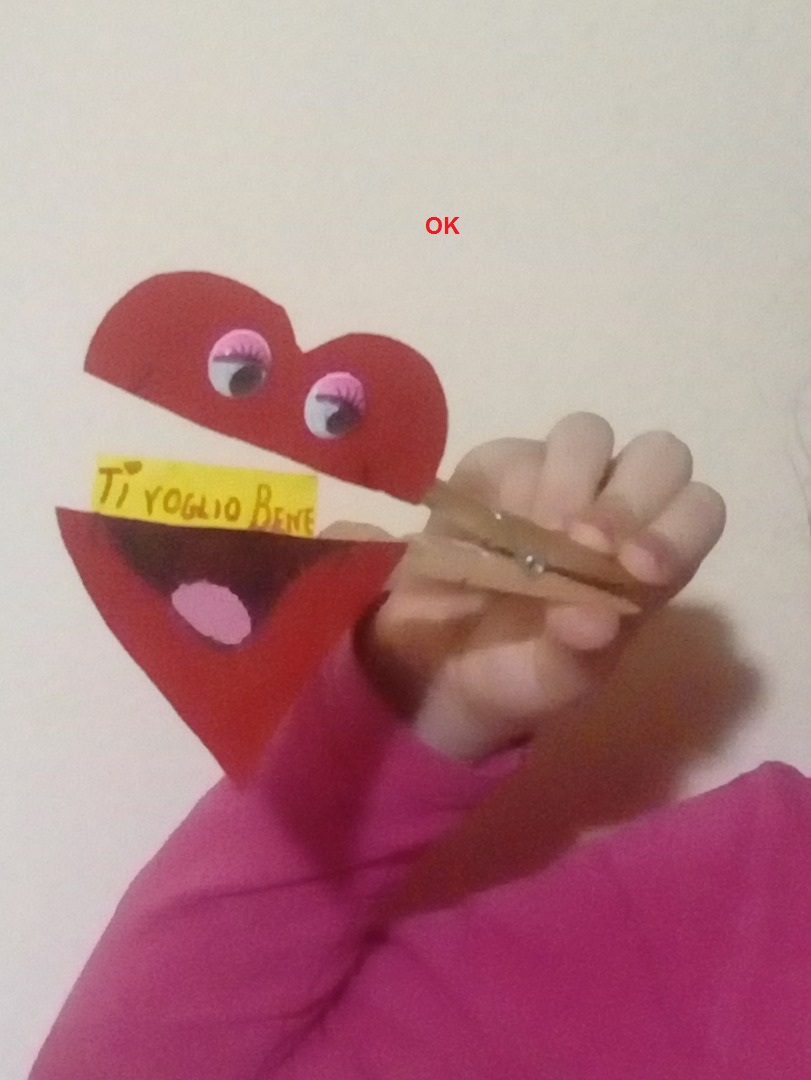 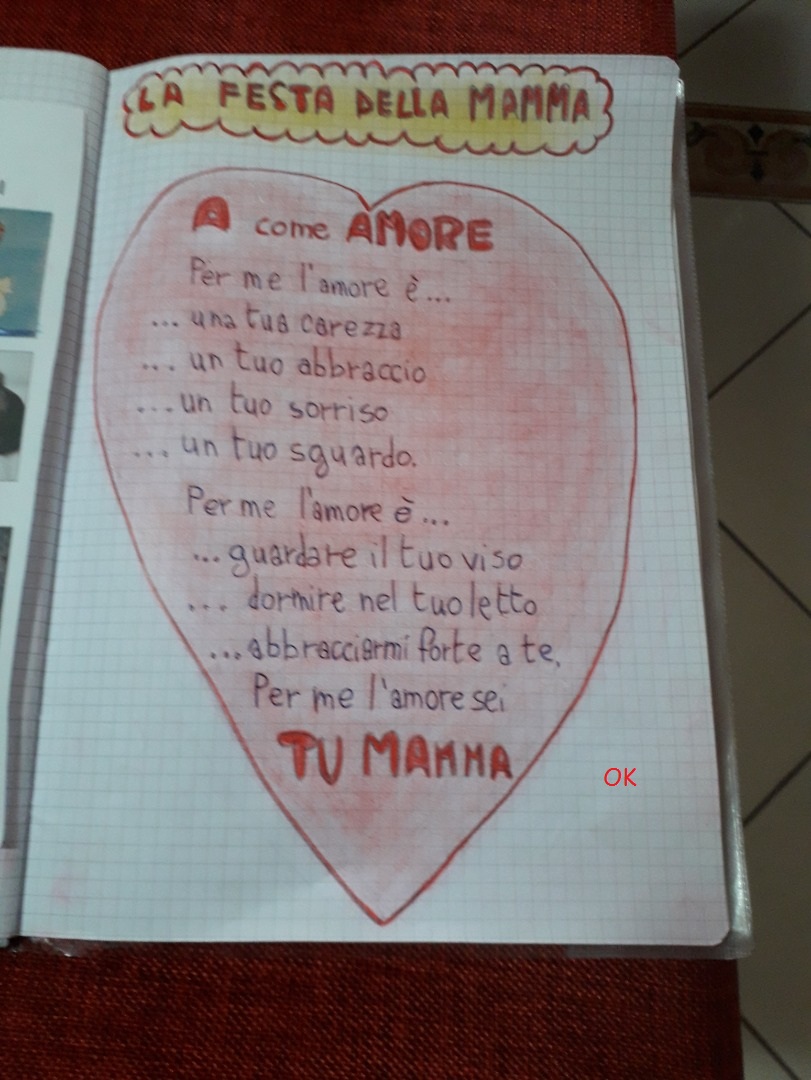 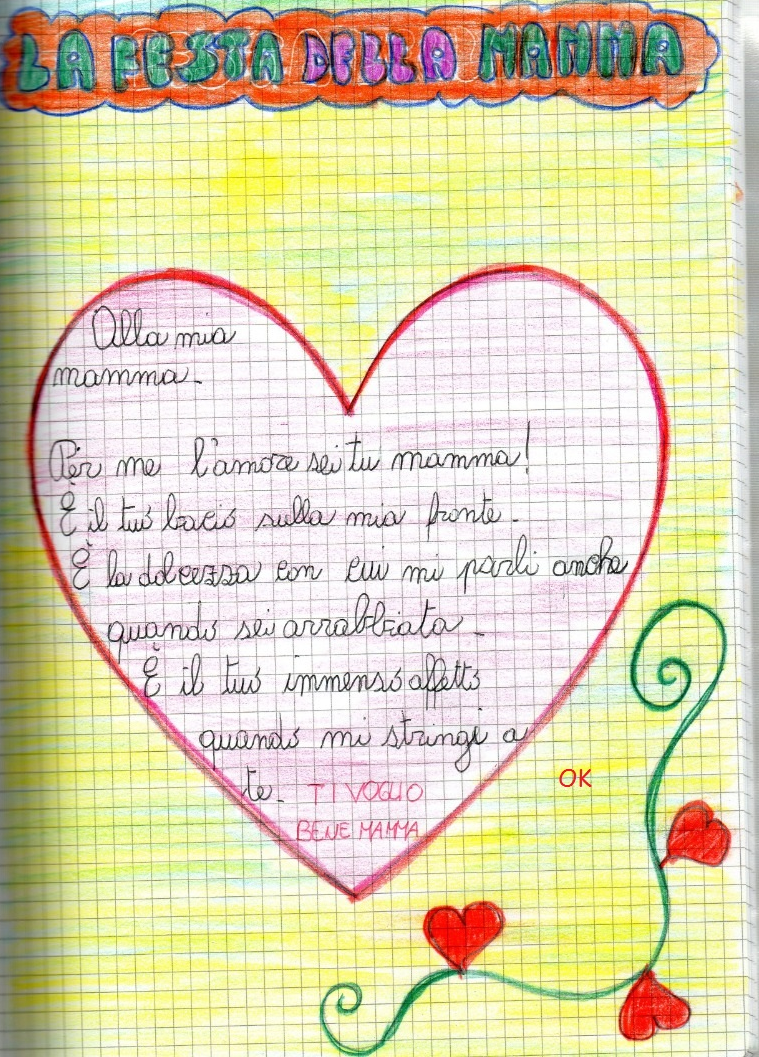 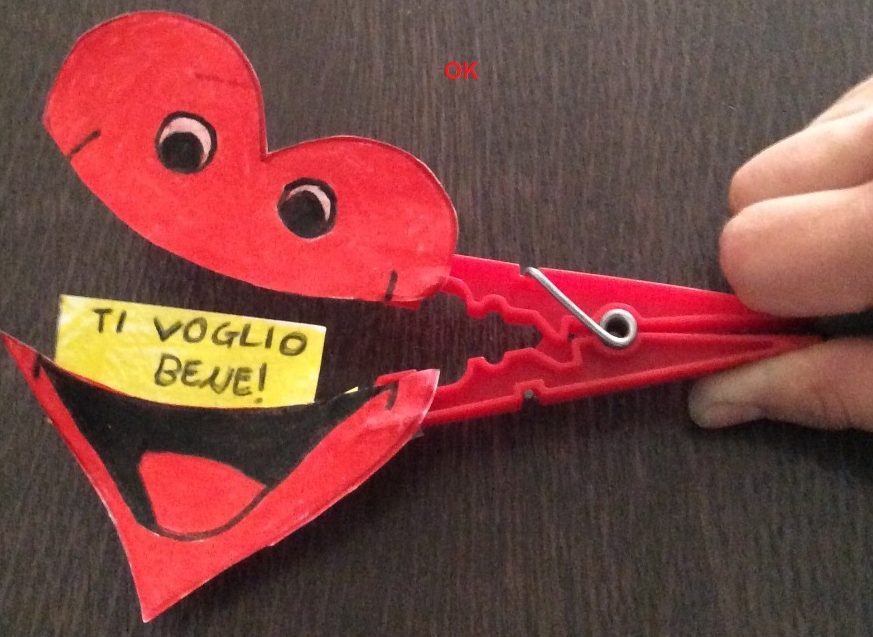 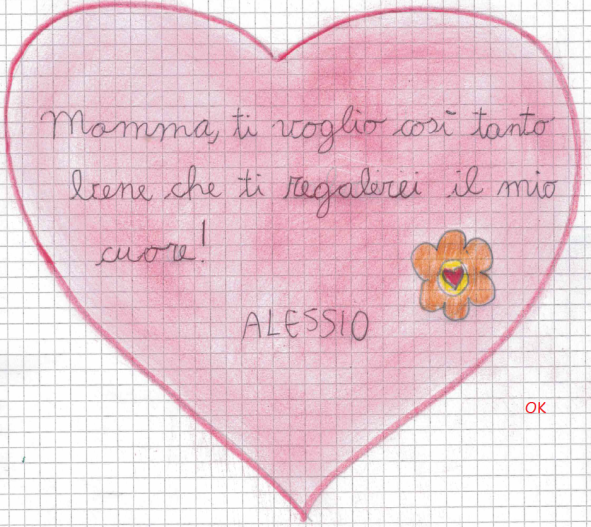 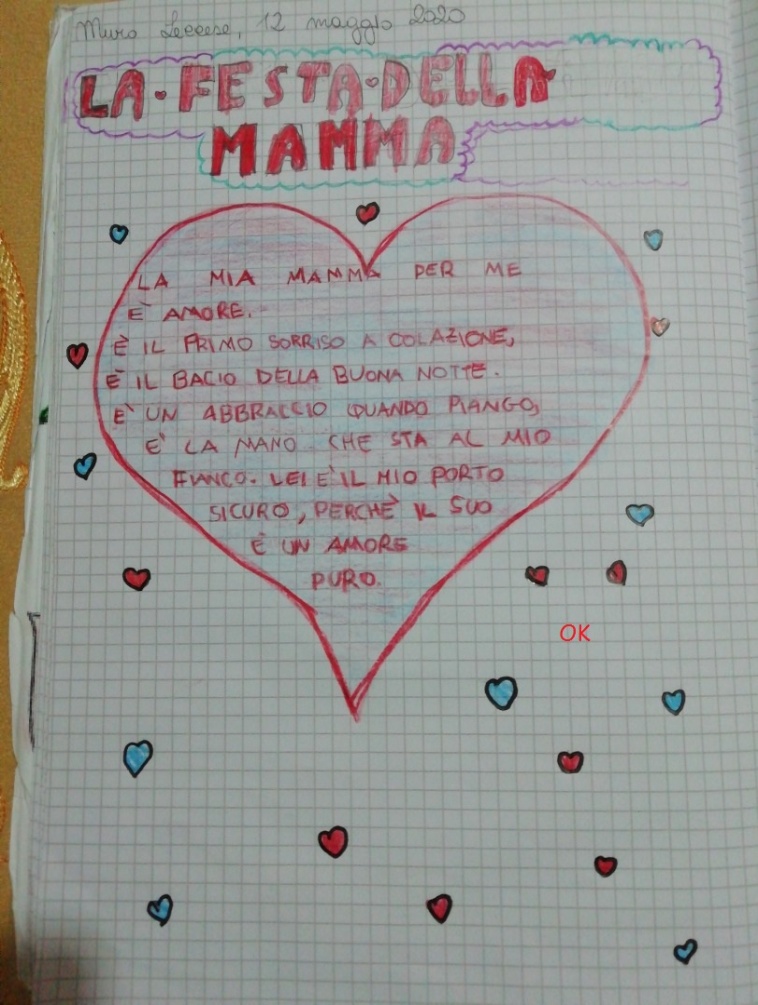 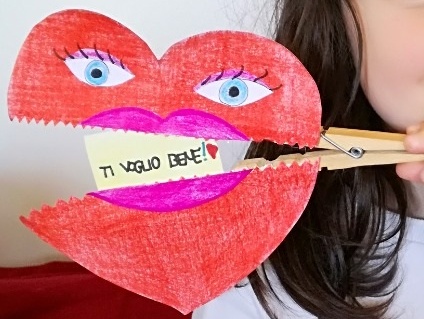 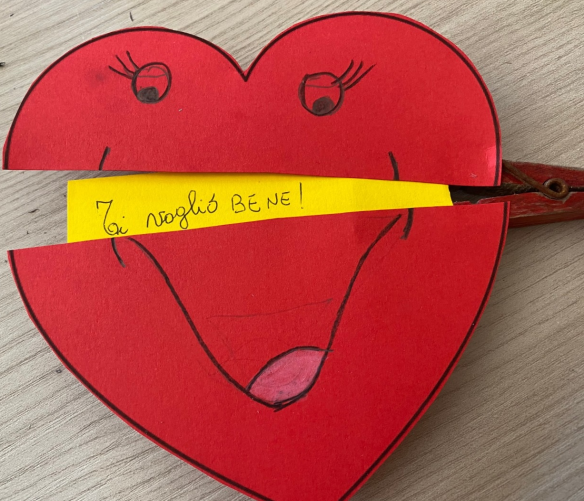 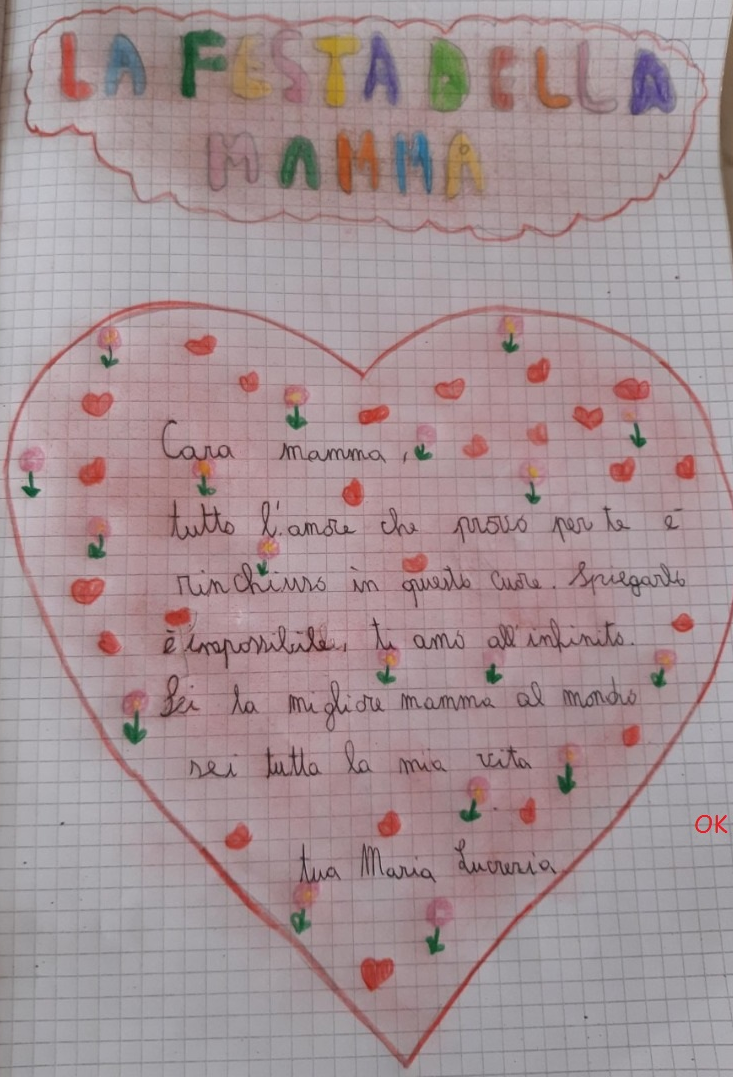 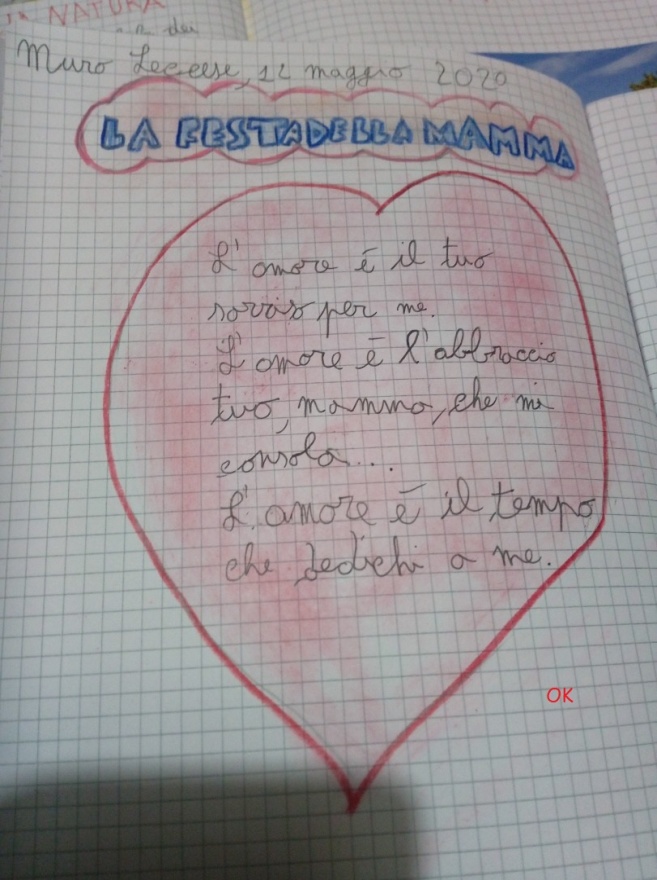 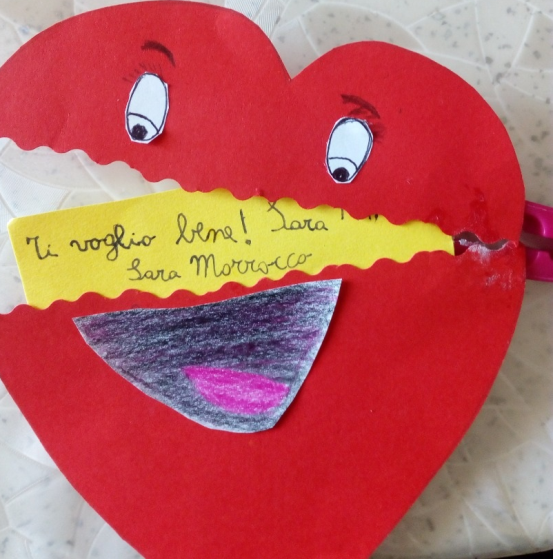 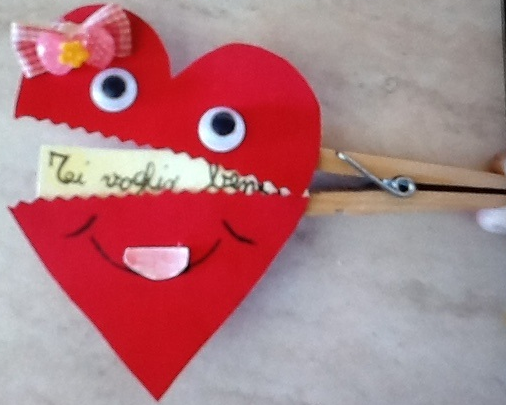 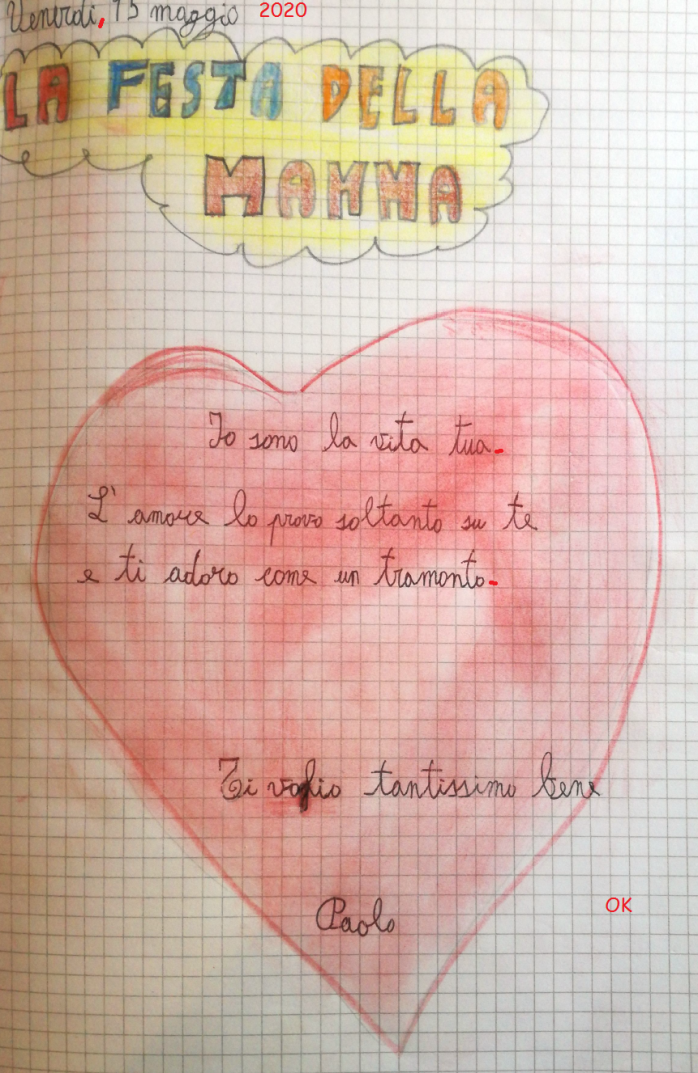 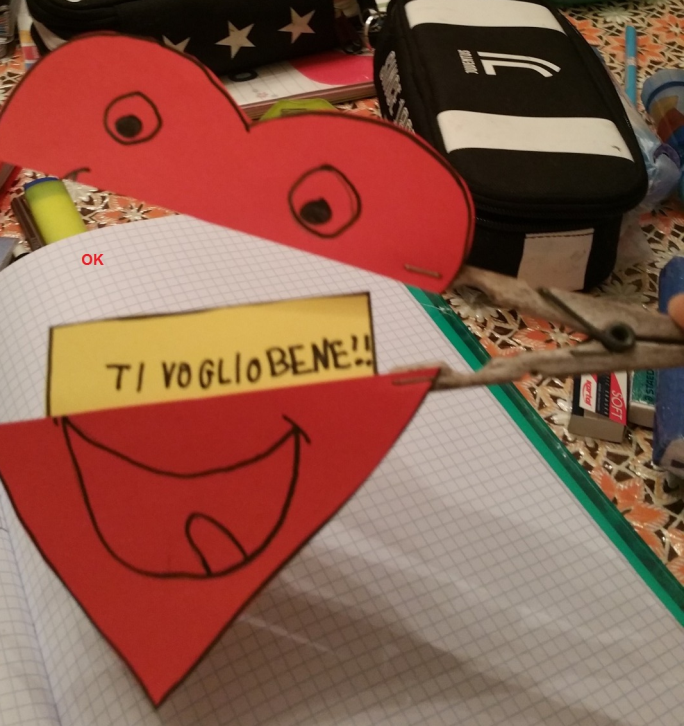 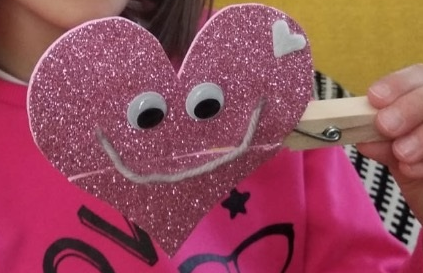 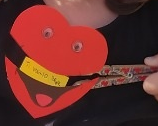 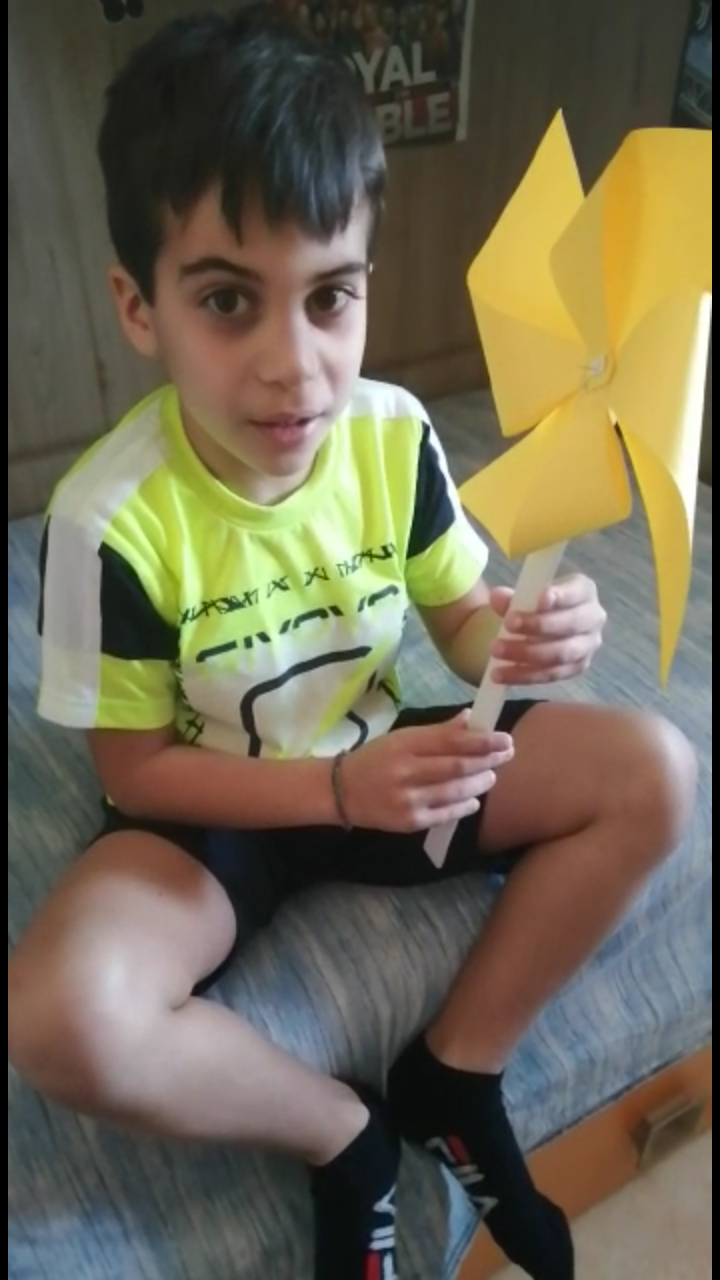 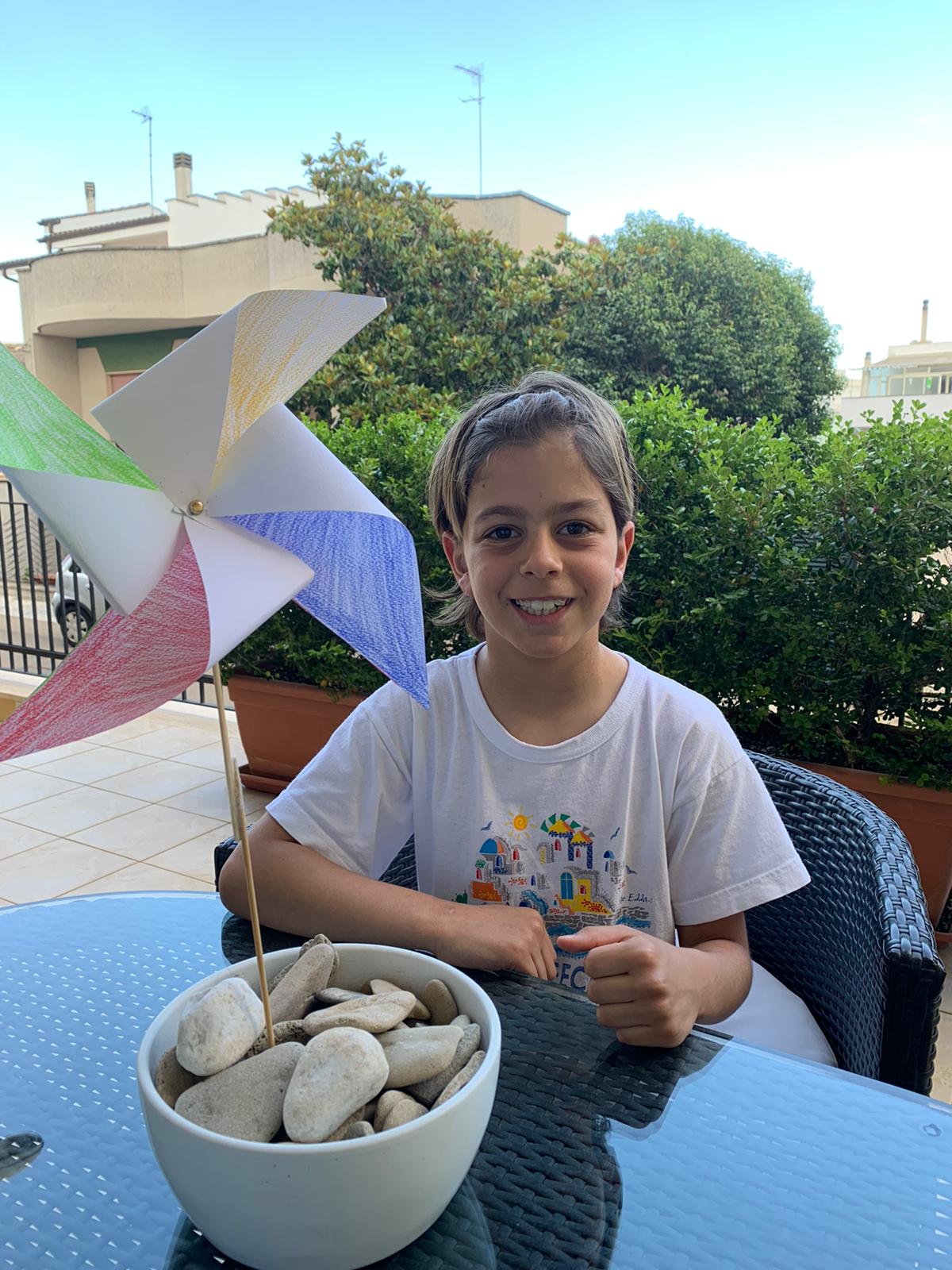 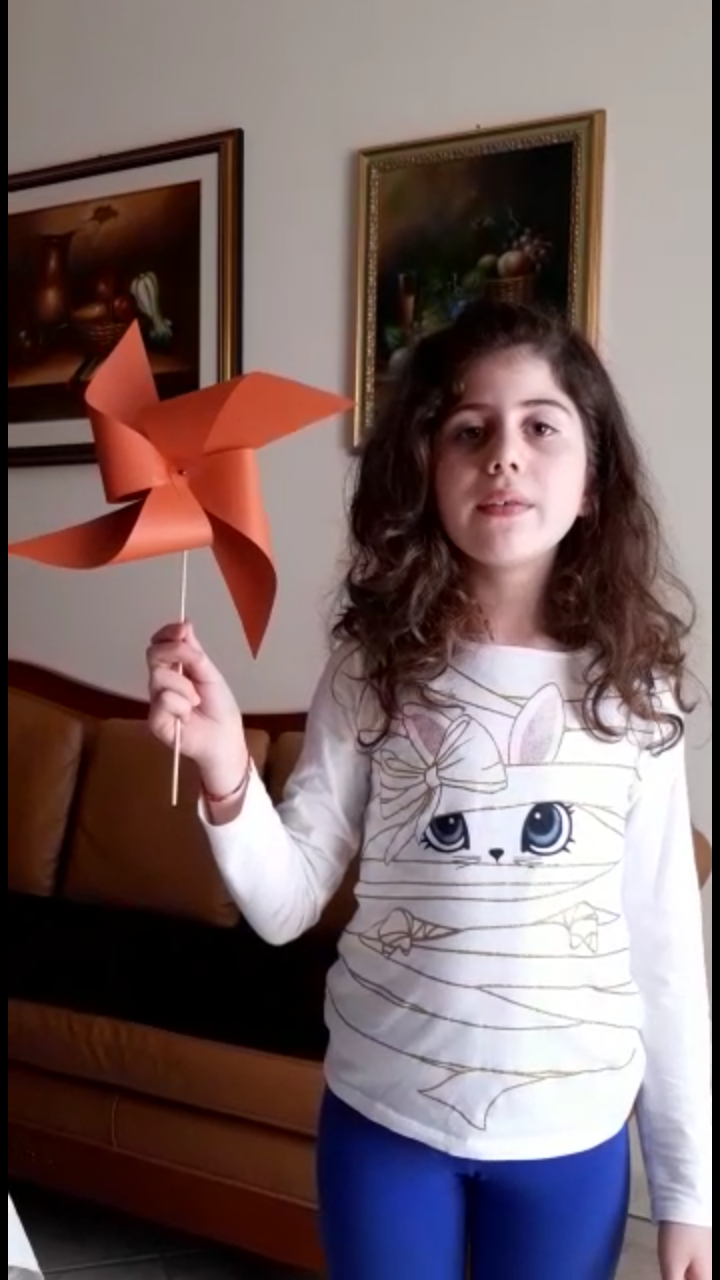 È stato un periodo faticoso, abbiamo sofferto per la lontananza forzata, abbiamo lavorato tanto, ci siamo impegnati al massimo ed ora ci meritiamo un po’ di riposo. Regaliamoci la spensieratezza dell’estate e continuiamo a “volare” con la nostra fantasia …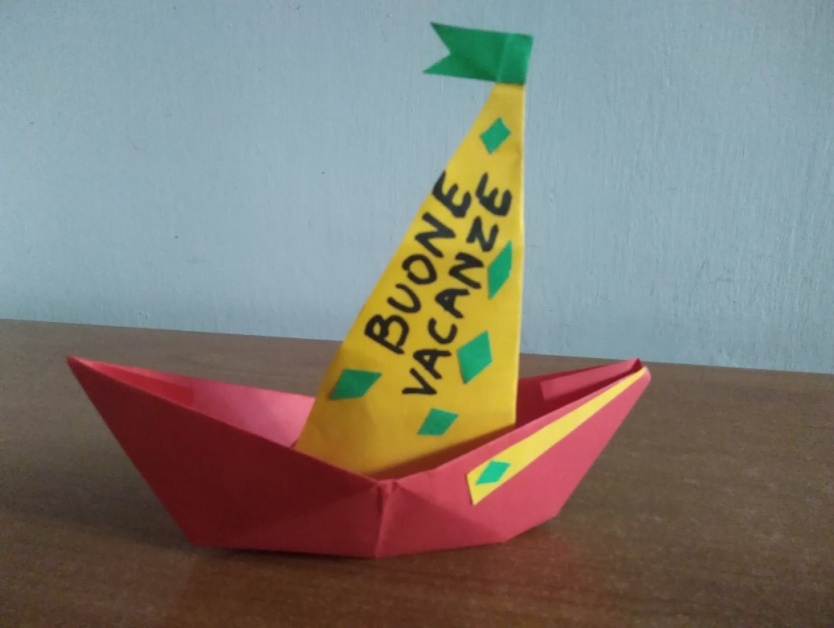 Cari alunni, ho preparato per voi una barca a vela per viaggiare incontro a nuove avventure …… una girandola per scacciare i cattivi pensieri e …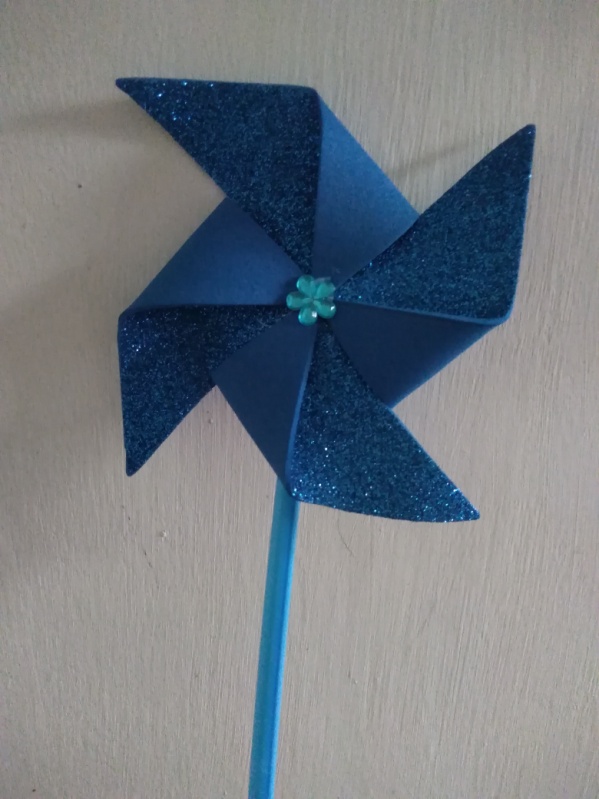 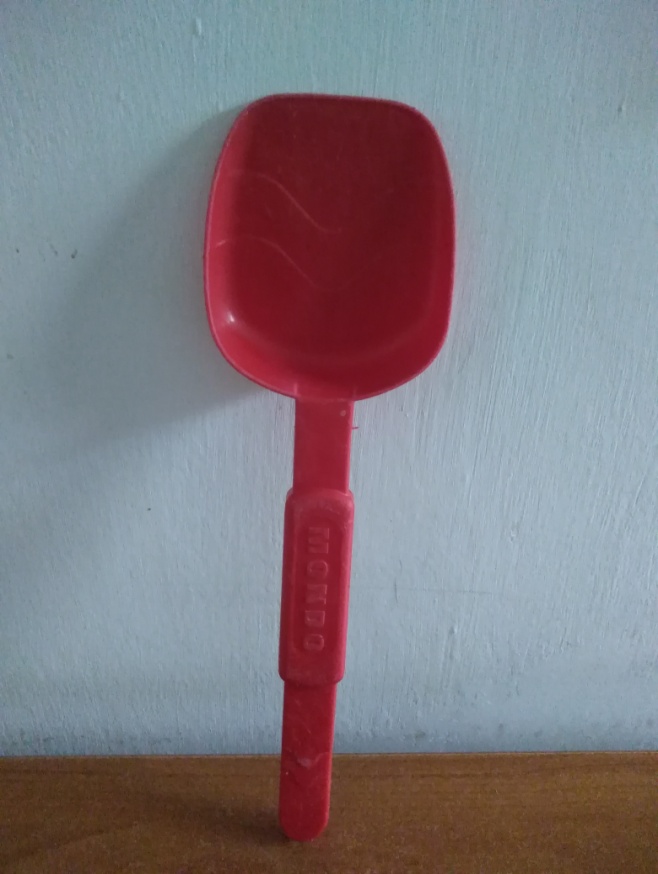 ... una paletta perché è tempo di giocare con la sabbia, è tempo di mare, di svago, di libertà … Vi auguroCi rivediamo a settembre!!!La vostra maestra, Paola Toma